Мониторинг 
 c 22 по 23 мая 2014 года 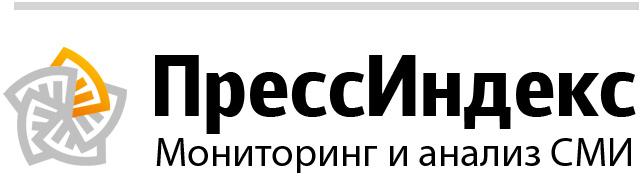 ОглавлениеГУ МЧС России по Республике ТатарстанВ отчете 27 сообщений из них 0 тем и 10 перепечатокСтатистикаНовости вне сюжетовПожар в г. Казаньдата: 23 мая в 01:19
источник: ГУ МЧС России по Республике ТатарстанПожар в г. Казань 22 мая 2014 года в 18 ч. 00 мин. произошло возгорание частного дома, расположенного по адресу: г. Казань, поселок Борисково, ул. Запорожская. Площадь пожара составила 120 квадратных метров. Информация о пострадавших уточняется. К ликвидации последствий происшествия привлекались: 21 человек, 12 единиц техники, в том числе от МЧС России 18 человек, 9 единиц техники.
Фото с места происшествия.
Уважаемые жители Республики Татарстан! Будьте внимательны и осторожны при обращении с огнем, соблюдайте все правила пожарной безопасности и требования при эксплуатации электроприборов. Берегите свое жилье и жизни от огня!
"Телефон доверия" ПРЦ МЧС России 8-800-100-11-20
"Телефон доверия" ГУ МЧС России по РТ 8 (843) 292-64-09Пожар в г. Зеленодольскдата: 23 мая в 01:19
количество перепечаток: 1
источник: ГУ МЧС России по Республике ТатарстанПожар в г. Зеленодольск 22 мая 2014 года в 18 ч. 40 мин. произошло возгорание частного дома, расположенного по адресу: г. Зеленодольск, ул. Ветровая. Площадь пожара составила 50 квадратных метров. К ликвидации последствий происшествия привлекались: 15 человека, 6 единиц техники, в том числе от МЧС России 12 человек, 4 единицы техники.
Фото с места происшествия.
Уважаемые жители Республики Татарстан! Будьте внимательны и осторожны при обращении с огнем, соблюдайте все правила пожарной безопасности и требования при эксплуатации электроприборов. Берегите свое жилье и жизни от огня!
"Телефон доверия" ПРЦ МЧС России 8-800-100-11-20
"Телефон доверия" ГУ МЧС России по РТ 8 (843) 292-64-09Пожар в Чистопольском МРдата: 23 мая в 01:15
источник: ГУ МЧС России по Республике ТатарстанПожар в Чистопольском МР 22 мая 2014 года в 22 ч. 05 мин. произошло возгорание частного сарая, расположенного по адресу: Чистопольский МР, поселок Татарская Адельшино. Площадь пожара составила 150 квадратных метров. Информация о пострадавших уточняется. К ликвидации последствий происшествия привлекались: 9 человек, 3 единицы техники, в том числе от МЧС России 5 человек, 1 единица техники.
Фото с места происшествия.
Уважаемые жители Республики Татарстан! Будьте внимательны и осторожны при обращении с огнем, соблюдайте все правила пожарной безопасности и требования при эксплуатации электроприборов. Берегите свое жилье и жизни от огня!
"Телефон доверия" ПРЦ МЧС России 8-800-100-11-20
"Телефон доверия" ГУ МЧС России по РТ 8 (843) 292-64-09Пожар в Сармановском МРдата: 22 мая в 17:57
источник: ГУ МЧС России по Республике ТатарстанПожар в Сармановском МР 22 мая 2014 года в 14 ч. 06 мин. произошло возгорание частного дома, расположенной по адресу: Сармановском МР, село Сарманово, ул. Профсоюзная. Площадь пожара составила 156 квадратных метров. Информация о пострадавших уточняется. К ликвидации последствий происшествия привлекались: 23 человека, 12 единиц техники, в том числе от МЧС России 11 человек, 7 единиц техники.
Фото с места происшествия.
Уважаемые жители Республики Татарстан Будьте внимательны и осторожны при обращении с огнем, соблюдайте все правила пожарной безопасности и требования при эксплуатации электроприборов. Берегите свое жилье и жизни от огня
"Телефон доверия" ПРЦ МЧС России 8-800-100-11-20
"Телефон доверия" ГУ МЧС России по РТ 8 (843) 292-64-09Зеленодольские добровольцы стали лучшими в Татарстане.дата: 22 мая в 17:03
количество перепечаток: 4
источник: ГУ МЧС России по Республике ТатарстанВ Зеленодольске сегодня завершились соревнования в рамках заключительного этапа смотра-конкурса «Лучшее подразделение добровольной пожарной охраны Республики Татарстан». В этом году за право называться лучшей командной ДПО в Татарстане боролись 44 команды – победителей муниципальных соревнований. В качестве главного приза разыгрывался пожарный автомобиль АРС-14. В результате упорной борьбы победу одержали представители Зеленодольского района – многократные призеры данных соревнований. Им и достался главный приз.Финальный этап смотра-конкурса собрал на футбольном стадионе «Авангард» более трехсот участников. Во время красочной церемонии открытия соревнований добровольцев приветствовал начальник управления организации пожаротушения и проведения аварийно-спасательных работ Главного управления МЧС России по Республике Татарстан Константин Чанышев, который отметил, что добровольцы теперь – это уже не просто помощники пожарным Федеральной противопожарной службы и противопожарной службы Республики Татарстан, они стали уже сформировавшимся самостоятельным видом пожарной охраны, который имеет свою структуру, свое общественное объединение и развитую сеть подразделений.- Достаточно сказать, что 50% населенных пунктов Республики Татарстан обеспечиваются прикрытием согласно нормативным требованиям именно подразделениями ДПО. В этих населенных пунктах проживают более 10% населения республики. Это очень значительные цифры, - подчеркнул Константин Чанышев.Он сообщил также, что практически каждый третий пожар в Татарстане тушится с участием добровольцев. «На этих пожарах добровольцы ежегодно спасают от 3 до 6 человек. За последние 2-3 года количество добровольцев, награжденных правительственными наградами МЧС России, составляет 16 человек. Это награды «За отвагу на пожаре». Кроме того, десятки представителей ДПО награждены почетными грамотами и благодарственными письмами на уровне руководства республики. Даже исходя из этих цифр, можно говорить о значимости работы этих смелых людей. Всего в республике насчитывается 18 тысяч добровольцев. Сегодня между собой встретились лучшие из лучших. Они обмениваются опытом, общаются, учатся друг у друга как правильно тушить пожары, заниматься противопожарной профилактикой».Зеленодольский район по уровню обеспечения пожарной охраны на передовых позициях в РТ. Участников соревнований напутствовали также председатель общественного совета «Добровольная пожарная охрана Республики Татарстан» Алик Назмутдинов, глава Зеленодольского района Александр Тыгин, а также начальник 8 отряда Федеральной противопожарной службы по Республике Татарстан Зуфар Халиуллин.Главная цель соревнований - повышение готовности подразделений добровольной пожарной охраны Республики Татарстан к тушению пожаров и проведению аварийно-спасательных работ, а также повышение уровня квалификации и роста их профессионализма, совершенствование знаний, умений и навыков работы с основной пожарной техникой и оборудованием для успешного тушения пожаров и проведения аварийно-спасательных работ, выработка необходимых навыков действий в экстремальных ситуациях.Кроме того, соревнования, по замыслу организаторов, должны повысить заинтересованность работников добровольной пожарной охраны в непрерывном совершенствовании профессионального мастерства и повышения эффективности своей деятельности и популяризировать среди населения способы тушения пожаров с помощью первичных средств, пожарной техники и сельскохозяйственных машин.В составах команд ДПО вышли на старт по 6 человек – по трое на каждом из двух этапов. На старт одновременной выходило по 2 команды. На первом этапе отрабатывалась имитация работы по вскрытию автомобиля, попавшего в ДТП. Прямо со старта три добровольца сначала максимально быстро надевали на себя «боевку», после чего они прихватывали аварийно-спасательный инструмент и бежали к месту проведения этапа. Участникам предстояло по всем правилам техники безопасности перекусить стальную арматуру при помощи аварийно-спасательного инструмента. Затем - оказать первую помощь пострадавшему – наложить на него шейный воротник и шины на ногу. Транспортировка на носилках пострадавшего завершала первый этап.На втором - к соревнованиям подключались остальные участники команды, вернее, они меняли тех, кто «спасал» пострадавшего. Этап называется – отработка навыков тушения условного пожара. Здесь тоже нужно быстро одеться, развернуть пожарный рукав, добежать до исходного рубежа, запустить в рукава воду и как можно быстрее поразить водяной струей мишень.Команда, затратившая минимальное количество времени на выполнение заданий, набирала максимальное количество баллов.В результате обобщения итогов призовые места распределились следующим образом:1 место завоевала команда Зеленодольского муниципального района, ставшая обладателем пожарного автомобиля. На вторую ступень пьедестала почета поднялись добровольцы из Нижнекамского района. Тройку призеров замкнула команда из Набережных Челнов.По словам председателя общественного совета «Добровольная пожарная охрана Республики Татарстан» Алика Назмутдинова, пожарный автомобиль, который получила команда победителей, выделен в виде помощи некоммерческим организациям правительством РТ.- Правительство республики закупило у Министерства обороны России 70 таких машин на сумму более 126 миллионов. Они полностью переоборудованы на КАМАЗе и приспособлены для пожаротушения, - сообщил Алик Назмутдинов. – Отмечу также, что помощь добровольцам оказывается также на уровне муниципалитетов и других общественных организаций, в том числе ТРО ВДПО, специалисты которого своими силами два года проводят обучение пожарных добровольцев. Мы же в этом году сумели, получив субсидии, застраховать всех пожарных добровольцев, находящихся в реестре Главного управления МЧС России по Республике Татарстан.Пожар в г. Чистопольдата: 22 мая в 15:20
источник: ГУ МЧС России по Республике ТатарстанПожар в г. Чистополь 22 мая 2014 года в 12 ч. 25 мин. произошло возгорание частного дома, расположенного по адресу: г. Чистополь, ул. Васнецова. Площадь пожара составила 100 квадратных метров. Информация о пострадавших уточняется. К ликвидации последствий происшествия привлекались: 38 человек, 13 единиц техники, в том числе от МЧС России 22 человека, 5 единиц техники.
Фото с места происшествия.
Уважаемые жители Республики Татарстан! Будьте внимательны и осторожны при обращении с огнем, соблюдайте все правила пожарной безопасности и требования при эксплуатации электроприборов. Берегите свое жилье и жизни от огня!
"Телефон доверия" ПРЦ МЧС России 8-800-100-11-20
"Телефон доверия" ГУ МЧС России по РТ 8 (843) 292-64-09Пожар в г. Зеленодольскдата: 22 мая в 15:00
количество перепечаток: 1
источник: ГУ МЧС России по Республике ТатарстанПожар в г. Зеленодольск 22 мая 2014 года в 13 ч. 05 мин. произошло возгорание автомобиля, расположенного по адресу: г. Зеленодольск, ул. Гоголя. Площадь пожара составила 1 квадратный метр. Информация о пострадавших уточняется. К ликвидации последствий происшествия привлекались: 8 человек, 3 единицы техники, в том числе от МЧС России 8 человек, 1 единица техники.
Фото с места происшествия.
Уважаемые жители Республики Татарстан! Будьте внимательны и осторожны при обращении с огнем, соблюдайте все правила пожарной безопасности и требования при эксплуатации электроприборов. Берегите свое жилье и жизни от огня!
"Телефон доверия" ПРЦ МЧС России 8-800-100-11-20
"Телефон доверия" ГУ МЧС России по РТ 8 (843) 292-64-09Личный состав сборного эвакуационного пункта №52 готов к функционированию в случае ЧСдата: 22 мая в 14:54
количество перепечаток: 1
источник: ГУ МЧС России по Республике ТатарстанСегодня начальник Управления гражданской защиты Исполкома г. Казань проверял готовность сборного эвакуационного пункта к приему эвакуированного населения. Сборный эвакуационный пункт №52 создан в соответствии с Постановлением руководителя Исполкома МО г. Казани от 06.10.2006 г. № 2071 "О создании сборных эвакуационных пунктов и закреплении их за объектами экономики г. Казани" на базе КФУ для проведения рассредоточения и эвакуации населения. Данный эвакуационный пункт может вывезти 6289 человек эвакуированного населения.К участию в тренировке привлекался личный состав СЭП № 52 в соответствии с приказом № 01-06/358 от 02.04.2014 "О создании сборного эвакуационного пункта № 52 и подготовке его к работе". Во время тренировки совместно с Департаментом по ОВР, ГО и ОТ проведена отработка необходимой документации, проверена подготовка личного состава, привлекаемого к развёртыванию эвакопункта, проверено оснащение их имуществом до табельной потребности, проведена разъяснительная работа о целях и задачах тренировки, изучены с ними меры безопасности.В состав сборного эвакуационного пункта входят группа оповещения и связи, группа регистрации и учёта, группа формирования колонн, группа отчётности, группа охраны общественного порядка, группа транспортного обеспечения, группа укрытия, а также комната матери и ребёнка, медицинский пункт, пост радиационного и химического наблюдения и стол справок. Во время тренировки все эти службы показали хорошую подготовку, оснащенность и готовность к выполнению задач по предназначению.Фоторепортаж: http://mchs.tatarstan.ru/rus/foto.htm/photoreport/609620.htmПожар в Высокогорском МРдата: 22 мая в 13:11
источник: ГУ МЧС России по Республике ТатарстанПожар в Высокогорском МР 22 мая 2014 года в 06 ч. 55 мин. произошло возгорание частной бани, расположенной по адресу: Высокогорский МР, садовое общество «Казаньхимстрой» Площадь пожара составила 24,5 квадратных метров. К ликвидации последствий происшествия привлекались: 24 человека, 6 единиц техники, в том числе от МЧС России 12 человек, 4 единицы техники.
Фото с места происшествия.
Уважаемые жители Республики Татарстан Будьте внимательны и осторожны при обращении с огнем, соблюдайте все правила пожарной безопасности и требования при эксплуатации электроприборов. Берегите свое жилье и жизни от огня
"Телефон доверия" ПРЦ МЧС России 8-800-100-11-20
"Телефон доверия" ГУ МЧС России по РТ 8 (843) 292-64-09Соревнования дружин юных пожарных в г. Нижнекамскдата: 22 мая в 12:35
количество перепечаток: 1
источник: ГУ МЧС России по Республике ТатарстанС целью приобретения пожарно-технических навыков, развития у подрастающего поколения ловкости и смелости при тушении пожаров, отделом надзорной деятельности по Нижнекамскому муниципальному району РТ совместно с Нижнекамским отделением ТРО ВДПО, Центром противопожарной пропаганды и общественных связей в г. Нижнекамск среди учащихся восьмых классов учреждений образования Нижнекамского муниципального района проведены соревнования дружин юных пожарных.Во время торжественного открытия мероприятия выступили юные пожарные из детского сада №31, дети с воодушевлением спели песню «Рыцари огня», станцевали «Танец огня».Также состоялось награждение детей, принимавших участие в р еспубликанском этапе Всероссийского конкурса детско-юношеского творчества по пожарной безопасности.В соревнованиях приняли участие команды 28 школ города и четырёх школ района (СОШ с. Афанасово, СОШ № 1 п.г.т. Камские Поляны, СОШ № 2 п.г.т. Камские Поляны, Красноключинская СОШ).Эстафеты включали в себя 4 этапа по (100 м):- 1 этап- преодоление препятствий через забор;- 2 этап – сообщение по телефону о пожаре;- 3 этап- подача воды от пожарной машины к месту горения;-4 этап- одевание боевой одежды и тушение очага пожара ручным огнетушителем.В итоге по общекомандным зачетам призовые места заняли следующие школы:- 1 место -СОШ № 1 п.г.т. Камские Поляны - награждена переходящим кубком, медалями, почетной грамотой, дипломами и денежным вознаграждением;- 2 место – СОШ № 2 п.г.т. Камские Поляны - награждена медалями, почетной грамотой, дипломами и денежным вознаграждением;- 3 место –Гимназия №22 награждена медалями, почетной грамотой, дипломами и денежным вознаграждением.Ахметова Г.З., методист Казанского филиала ЦПП и ОС в г .НижнекамскФКУ «ЦУКС ГУ МЧС России по Республике Татарстан »Характерные происшествия за минувшие суткидата: 22 мая в 11:16
количество перепечаток: 1
источник: ГУ МЧС России по Республике ТатарстанПроисшествия за 21 мая:Пожарные подразделения ГПС Главного управления МЧС России по РТ выезжали по тревоге 98 раз. Из них на тушение загораний мусора – 19 раз, на тушение сухой травы - 5 раз. Пожарные республики ликвидировали – 7 пожаров, в том числе в жилом секторе – 4 пожара. Пострадал-1 человек, спасен-1 человек.Причинами пожаров стали: неосторожное обращение с огнем – 4 пожара, неосторожность при курении - 1 пожар, нарушение правил техники эксплуатации электрооборудования - 1 пожар, неправильное устройство и неисправность дымохода -1 пожар.Выезды подразделений пожарной охраны на проведение аварийно-спасательных работ при ликвидации последствий ДТП - 11 раз, спасен -1 человек.Выезды подразделений ДПО на тушение пожаров и возгораний сухой травы –3 раза.Выезды дежурных подразделений ПСС при МЧС РТ – 9 раз. Из них на разблокировку дверей – 4 раза, на ДТП -1 раз, на проведение тренировки -1 раз, прочее – 3 раза.Пожар:21.05.2014г. 14.13 г. Бугульма, ул. 2-ая Вагонная, дом № 12.Произошло горение кровли одноэтажного бревенчатого частного дома размером в плане 5х8 м. Площадь пожара 30 кв.м.. До прибытия первого пожарного подразделения силами соседей, со двора частично горящего дома спасена хозяйка, 1934 г .р. . На карете скорой помощи пострадавшая доставлена в Бугульминскую ЦРБ с диагнозом: термический ожог верхних конечностей и голени 2-3 степени.Предварительная причина пожара – неосторожное обращение с огнем.Главное управление МЧС России по РТ предупреждает:· не злоупотребляйте спиртными напитками, никогда не курите в постели!· не оставляйте детей без присмотра, научите их элементарным правилам пожарной безопасности;·- никогда не пользуйтесь неисправной электропроводкой, не перегружайте электросеть, соблюдайте осторожность при использовании электрообогревателей;· не оставляйте включенные электробытовые и газовые приборы без присмотра.Помните: пожар не возникает сам по себе. Его причина - людская халатность и беспечность в обращении с огнем. В состоянии алкогольного опьянения человек теряет контроль над собой и своими действиями, и тем более не может нести никакой ответственности за жизнь другого человека.Главное управление МЧС России по РТ предупреждает:Не входите в воду после длительного пребывания на солнце (мышцы может свести судорогой)запрещается нырять в незнакомом месте, заплывать за буйки и устраивать игры на воде, опасные для жизни и здоровья людей, также не следует плавать на надувных матрасах или камерах и приближаться к судам.Не купайтесь в необорудованных местах, там не исследовано дно и нет поста спасателей.В водоемах с большим количеством водорослей надо стараться плыть у самой поверхности воды, не задевая растения. Если же руки и ноги спутались стеблями, сделайте отсановку (для этого примите положение «поплавка», для всплывания) и освободитесь от них.Не оставляйте без присмотра детей, а уж тем более, не употребляйте спиртные напитки. Будьте внимательны и осторожны. Но если все же беда произошла, помните: рядом с Вами находятся профессионалы. Не медлите с вызовом помощи. Причин, приводящих к трагедии, может быть множество, но расплата всегда одна – жизнь.ДТП в Альметьевском МРдата: 22 мая в 10:57
источник: ГУ МЧС России по Республике ТатарстанДТП в Альметьевском МР 22 мая 2014 года 09 ч. 43 мин. в Альметьевском МР, на 6-м километре автодороги Альметьевск – Урсала, произошел съезд автомобиля в кювет с последующим опрокидыванием. Данные о причинах ДТП и количестве пострадавших уточняются. К ликвидации последствий происшествия привлекались: 8 человек, 3 единицы техники, в том числе от МЧС России 3 человека, 1 единица техники.
Фото из архива.
Уважаемые участники дорожного движения Главное управление МЧС России по Республике Татарстан напоминает о необходимости соблюдения установленных правил поведения на дороге. Не забывайте о том, что от вас зависят здоровье и жизни других людей. В случае любой беды вы всегда можете обратиться на единый номер вызова экстренных служб – «112». Звонки принимаются круглосуточно и бесплатно с городских и мобильных телефонов.
«Телефон доверия» ПРЦ МЧС России 8-800-100-11-20
«Телефон доверия» ГУ МЧС России по РТ 8 (843) 292-64-09ДТП в г. Казаньдата: 22 мая в 10:33
источник: ГУ МЧС России по Республике ТатарстанДТП в г. Казань 22 мая 2014 года 07 ч. 14 мин. в г. Казань, пересечение ул. Чернышевского – Право Булачная произошло столкновение двух автомобилей. Данные о причинах ДТП и количестве пострадавших уточняются. К ликвидации последствий происшествия привлекались: 8 человек, 3 единицы техники, в том числе от МЧС России 3 человека, 1 единица техники.
Фото с места происшествия.
Уважаемые участники дорожного движения! Главное управление МЧС России по Республике Татарстан напоминает о необходимости соблюдения установленных правил поведения на дороге. Не забывайте о том, что от вас зависят здоровье и жизни других людей. В случае любой беды вы всегда можете обратиться на единый номер вызова экстренных служб – «112». Звонки принимаются круглосуточно и бесплатно с городских и мобильных телефонов.
«Телефон доверия» ПРЦ МЧС России 8-800-100-11-20 «Телефон доверия» ГУ МЧС России по РТ 8 (843) 292-64-09Пожар в Елабужском МРдата: 22 мая в 09:38
количество перепечаток: 1
источник: ГУ МЧС России по Республике ТатарстанПожар в Елабужском МР 22 мая 2014 г. в 07:34 поступило сообщение о горении кровли частного дома, расположенного по адресу: Елабужский район, д. Б. Качка, ул. Светлая. Горит кровля и мансарда дома на площади 60 квадратных метров. Пострадавших нет. Предварительная причина: нарушение правил технической эксплуатации электропроводки. К ликвидации последствий происшествия привлекались: 12 человек, 5 единиц техники, в том числе от МЧС России 9 человек, 3 единицы техники.
Фото из архива.
Уважаемые жители Республики Татарстан Будьте внимательны и осторожны при обращении с огнем, соблюдайте все правила пожарной безопасности и требования при эксплуатации электроприборов. Берегите свое жилье и жизни от огня
"Телефон доверия" ПРЦ МЧС России 8-800-100-11-20
"Телефон доверия" ГУ МЧС России по РТ 8 (843) 292-64-09Пожар в г. Альметьевскдата: 22 мая в 06:13
источник: ГУ МЧС России по Республике ТатарстанПожар в г. Альметьевск 22 мая 2014 г. в 01:07 поступило сообщение о горении кухни в квартире, расположенной по адресу: г. Альметьевск, ул. Герцена. Площадь пожара 3 квадратных метра. Пострадавших нет. Предварительная причина: нарушение правил технической эксплуатации электроприборов. К ликвидации последствий происшествия привлекались: 17 человек, 6 единиц техники, в том числе от МЧС России 12 человек, 4 единицы техники.
Фото с места происшествия.
Уважаемые жители Республики Татарстан! Будьте внимательны и осторожны при обращении с огнем, соблюдайте все правила пожарной безопасности и требования при эксплуатации электроприборов. Берегите свое жилье и жизни от огня!
"Телефон доверия" ПРЦ МЧС России 8-800-100-11-20
"Телефон доверия" ГУ МЧС России по РТ 8 (843) 292-64-09Пожар в г. Казаньдата: 22 мая в 00:16
источник: ГУ МЧС России по Республике ТатарстанПожар в г. Казань 21 мая 2014 г. в 21:55 поступило сообщение о горении пластикового контейнера для сбора бытовых отходов в г. Казани на улице Курчатова. Площадь горения 3 квадратных метра. Пострадавших нет. Предварительная причина: неосторожное обращение с огнем. К ликвидации последствий происшествия привлекались: 7 человек, 2 единицы техники, в том числе от МЧС России 3 человека, 1 единица техники.
Фото из архива.
Уважаемые жители Республики Татарстан Будьте внимательны и осторожны при обращении с огнем, соблюдайте все правила пожарной безопасности и требования при эксплуатации электроприборов. Берегите свое жилье и жизни от огня
"Телефон доверия" ПРЦ МЧС России 8-800-100-11-20
"Телефон доверия" ГУ МЧС России по РТ 8 (843) 292-64-09ДТП в Кайбицком МРдата: 22 мая в 00:16
источник: ГУ МЧС России по Республике ТатарстанДТП в Кайбицком МР 21 мая 2014 года в 21:23 произошло ДТП в Кайбицком районе в н.п. Полевая Буа: съезд трактора в кювет. Данные о причинах ДТП и количестве пострадавших уточняются. К ликвидации последствий происшествия привлекались: 10 человек, 4 единицы техники, в том числе от МЧС России 3 человека, 1 единица техники.
Фото с места происшествия.
Уважаемые участники дорожного движения Главное управление МЧС России по Республике Татарстан напоминает о необходимости соблюдения установленных правил поведения на дороге. Не забывайте о том, что от вас зависят здоровье и жизни других людей. В случае любой беды вы всегда можете обратиться на единый номер вызова экстренных служб – «112». Звонки принимаются круглосуточно и бесплатно с городских и мобильных телефонов.
«Телефон доверия» ПРЦ МЧС России 8-800-100-11-20
«Телефон доверия» ГУ МЧС России по РТ 8 (843) 292-64-09ГУ МЧС России по Республике Татарстан (Региональные СМИ)В отчете 37 сообщений из них 0 тем и 16 перепечатокСтатистикаНовости вне сюжетовСоревнования ДПОдата: 23 мая в 08:00
количество перепечаток: 1
источник: Официальный портал г. ЗеленодольскВ Зеленодольске прошли соревнования в рамках заключительного этапа смотра-конкурса "Лучшее подразделение добровольной пожарной охраны Республики Татарстан". В этом году за право называться лучшей командной ДПО в Татарстане боролись 44 команды – победителей муниципальных соревнований. В качестве главного приза разыгрывался пожарный автомобиль АРС-14. В результате упорной борьбы победу одержали представители Зеленодольского района – многократные призеры данных соревнований. Им и достался главный приз - грузовой автомобиль.
Финальный этап смотра-конкурса собрал на футбольном стадионе "Авангард" более трехсот участников. Во время красочной церемонии открытия соревнований добровольцев приветствовал начальник управления организации пожаротушения и проведения аварийно-спасательных работ Главного управления МЧС России по Республике Татарстан Константин Чанышев, который отметил, что добровольцы теперь – это уже не просто помощники пожарным Федеральной противопожарной службы и противопожарной службы Республики Татарстан, они стали уже сформировавшимся самостоятельным видом пожарной охраны, который имеет свою структуру, свое общественное объединение и развитую сеть подразделений.
- Достаточно сказать, что 50% населенных пунктов Республики Татарстан обеспечиваются прикрытием согласно нормативным требованиям именно подразделениями ДПО. В этих населенных пунктах проживают более 10% населения республики. Это очень значительные цифры, - подчеркнул Константин Чанышев.
Он сообщил также, что практически каждый третий пожар в Татарстане тушится с участием добровольцев. "На этих пожарах добровольцы ежегодно спасают от 3 до 6 человек. За последние 2-3 года количество добровольцев, награжденных правительственными наградами МЧС России, составляет 16 человек. Это награды "За отвагу на пожаре". Кроме того, десятки представителей ДПО награждены почетными грамотами и благодарственными письмами на уровне руководства республики. Даже исходя из этих цифр, можно говорить о значимости работы этих смелых людей. Всего в республике насчитывается 18 тысяч добровольцев. Сегодня между собой встретились лучшие из лучших. Они обмениваются опытом, общаются, учатся друг у друга как правильно тушить пожары, заниматься противопожарной профилактикой".
Зеленодольский район по уровню обеспечения пожарной охраны на передовых позициях в РТ. Участников соревнований напутствовали также председатель общественного совета "Добровольная пожарная охрана Республики Татарстан" Алик Назмутдинов, глава Зеленодольского района Александр Тыгин, а также начальник 8 отряда Федеральной противопожарной службы по Республике Татарстан Зуфар Халиуллин.
Главная цель соревнований - повышение готовности подразделений добровольной пожарной охраны Республики Татарстан к тушению пожаров и проведению аварийно-спасательных работ, а также повышение уровня квалификации и роста их профессионализма, совершенствование знаний, умений и навыков работы с основной пожарной техникой и оборудованием для успешного тушения пожаров и проведения аварийно-спасательных работ, выработка необходимых навыков действий в экстремальных ситуациях.
Кроме того, соревнования, по замыслу организаторов, должны повысить заинтересованность работников добровольной пожарной охраны в непрерывном совершенствовании профессионального мастерства и повышения эффективности своей деятельности и популяризировать среди населения способы тушения пожаров с помощью первичных средств, пожарной техники и сельскохозяйственных машин.
В составах команд ДПО вышли на старт по 6 человек – по трое на каждом из двух этапов. На старт одновременной выходило по 2 команды. На первом этапе отрабатывалась имитация работы по вскрытию автомобиля, попавшего в ДТП. Прямо со старта три добровольца сначала максимально быстро надевали на себя "боевку", после чего они прихватывали аварийно-спасательный инструмент и бежали к месту проведения этапа. Участникам предстояло по всем правилам техники безопасности перекусить стальную арматуру при помощи аварийно-спасательного инструмента. Затем - оказать первую помощь пострадавшему – наложить на него шейный воротник и шины на ногу. Транспортировка на носилках пострадавшего завершала первый этап.
На втором - к соревнованиям подключались остальные участники команды, вернее, они меняли тех, кто "спасал" пострадавшего. Этап называется – отработка навыков тушения условного пожара. Здесь тоже нужно быстро одеться, развернуть пожарный рукав, добежать до исходного рубежа, запустить в рукава воду и как можно быстрее поразить водяной струей мишень.
Команда, затратившая минимальное количество времени на выполнение заданий, набирала максимальное количество баллов.
В результате обобщения итогов призовые места распределились следующим образом:
1 место завоевала команда Зеленодольского муниципального района, ставшая обладателем пожарного автомобиля. На вторую ступень пьедестала почета поднялись добровольцы из Нижнекамского района. Тройку призеров замкнула команда из Набережных Челнов.
По словам председателя общественного совета "Добровольная пожарная охрана Республики Татарстан" Алика Назмутдинова, пожарный автомобиль, который получила команда победителей, выделен в виде помощи некоммерческим организациям правительством РТ.
- Правительство республики закупило у Министерства обороны России 70 таких машин на сумму более 126 миллионов. Они полностью переоборудованы на КАМАЗе и приспособлены для пожаротушения, - сообщил Алик Назмутдинов. – Отмечу также, что помощь добровольцам оказывается также на уровне муниципалитетов и других общественных организаций, в том числе ТРО ВДПО, специалисты которого своими силами два года проводят обучение пожарных добровольцев. Мы же в этом году сумели, получив субсидии, застраховать всех пожарных добровольцев, находящихся в реестре Главного управления МЧС России по Республике Татарстан.
По информации ГУ МЧС по РТдата: 23 мая в 07:19
количество перепечаток: 1
источник: Приволжский региональный центр МЧС РоссииВ соревнованиях на Кубок Главы Республики Марий Эл примут участие более 20 команд.Торжественное открытие турнира состоится 28 мая в Йошкар-Оле на площади около ледового дворца «Марий Эл». Сами соревнования будут проходить в Медведевском районе в ДОЛ «Сосновая роща».Ожидается, что в мероприятии примут участие 19 команд, представляющих муниципальные образования республики, и 5 коллективов из регионов Поволжья (Удмуртская Республика, Республика Мордовия, Саратовская область, Пензенская область, Республика Татарстан).В течение нескольких соревновательных дней школьники выявят лучших в таких состязаниях, как кросс, комплексное силовое упражнение, комбинированная пожарная эстафета, пожарно-тактическая полоса, маршрут выживания, полоса препятствий, поисково-спасательные работы. Также ребят ждет несколько конкурсов - представление команд, конкурс поваров, конкурс стенгазет, викторина по учебному предмету ОБЖ.Решение придать ежегодным республиканским соревнованиям статус «открытых» связано с тем, что школьники из Марий Эл традиционно успешно выступают в состязаниях «Школы безопасности» всех уровней. Поэтому ожидается, что в рамках предстоящего турнира наши ребята и их тренеры поделятся опытом со сверстниками из соседних регионов.Напомним, что в прошлом году команда Марий Эл заняла 1 место в младшей возрастной группе на всероссийских соревнованиях, а в 2012 году – наши школьники были лучшими в 1-м международном турнире «Школы безопасности».Пресс-служба ГУ МЧС России по Республике Марий Эл.
Оцените информацию, представленную на данной странице: 1 2 3 4 5 Прокомментируйте страницу ФИО: * Номер телефона: * Комментарий: * Введите текст с картинки: * Прослушать Спасибо, Ваш комментарий принят!
« НазадВ несколько строкдата: 23 мая в 00:39
количество перепечаток: 1
источник: Республика Татарстан• РЕСПУБЛИКАНСКАЯ ЯРМАРКА «ХАЛЯЛЬ » пройдет завтра в агропромпарке «Казань ». Помимо обширного ассортимента халяль-продукции, посетителей ждут культурно-развлекательная программа, презентации, дегустации, лекции, конкурсы и викторины.• СОРОК СПОРТСМЕНОВ из Казани, Зеленодольска и Набережных Челнов, выиграв отборочные соревнования в республике, отправились на первенство Приволжского федерального округа в спортивно-туристический лагерь «Туриада -2014».• УГОЛОВНОЕ ДЕЛО возбуждено в отношении 44-летнего жителя Елабуги за изготовление и сбыт фальшивого алкоголя. Он делал спиртосодержащую жидкость, разливая ее по бутылкам известных марок водки в селе Красная Горка, а реализовывал по 80 рублей за бутылку в магазин села Гари Елабужского района.• ОТКРЫТИЕ ПОЖАРНО-ХИМИЧЕСКОЙ СТАНЦИИ III ТИПА «Лаишево », пятой по счету на территории республики, состоялось в Лаишевском районе. После этого там прошли учения по борьбе с лесными пожарами.• ПО ФАКТУ СМЕРТИ ПЛОДА у беременной женщины в Камском детском медицинском центре Набережных Челнов заведено уголовное дело. 30-летняя женщина, поступившая в лечебное заведение с задержкой родов, пожаловалась на боли в животе, однако, по мнению следствия, из-за несвоевременной врачебной помощи плод погиб.• 1288 ПОЖАРОВ произошло в республике на 15 мая с начала года, сообщили в МЧС РТ. Это на 1,05 процента меньше аналогичного периода прошлого года. Огонь унес жизни 88 человек, что на 4,35 процента меньше уровня прошлого года. На одном из пожаров погиб ребенок. В прошлом году таких случаев было шесть.В Зеленодольске теплоэнергия дорожать не будетдата: 22 мая в 22:14
количество перепечаток: 1
источник: Официальный портал г. ЗеленодольскОтопительный сезон-2013/2014 завершился. Он прошёл без особых эксцессов. И хотя кратковременные отключения теплоснабжения и подачи горячей воды всё же случались, крупных аварий удалось избежать.
Директор ОАО «ЗПТС» Наиль Гильмутдинов не скрывает, что состояние теплосетей отставляет желать лучшего, износ – 65 процентов. Но при этом суммарное число отключений по сравнению, скажем, с отопительным сезоном-2009/2010 сократилось вдвое.
– За счёт повышения профессионализма и щадящего режима гидравлики удивительный эффект, -- объяснил он. На протяжении всего отопительного периода мы держали круглосуточную связь с Департаментом ЖКХ, ресурсоснабжающими организациями и МЧС. Провели огромную работу, итог которой – отсутствие аварий со сроком более суток.
В этом году тепловики намерены вложить в ремонт хозяйства 12 миллионов 800 тысяч рублей. В ЗПТС признают – эта сумма меньше требуемой. Но финансовые возможности ограничены. По сути, предприятие находится меж двух огней: с одной стороны давит двухсотмиллионный долг потребителей, с другой – немалая задолженность самих тепловиков перед поставщиком газа. Предполагалось, что уменьшению долгов населения поспособствует переход ЗПТС на прямое абонирование, но работа в этом направлении приостановлена на неопределённый срок.
Есть и положительные моменты. В завершившемся сезоне предприятие наконец-то избавилось от балласта – почти пятикилометровой линии, тянувшейся через лес к Волге. Трубопровод долгие годы обогревал санаторий «Дельфин» и Центр реабилитации инвалидов. Теперь эти объекты обзавелись собственной блочно-модульной котельной, и надобность в трубе, теплопотери в которой в два раза превышали потребление, отпала.
Котельные ЗПТС отапливают 643 многоквартирных дома, в которых живут 90 тысяч человек. Центральным горячим водоснабжением пользуются 55 тысяч зеленодольцев.
Специалисты ЗПТС совместно с городским исполкомом разработали новую схему теплоснабжения Зеленодольска. В ней -- конкретные шаги по повышению надёжности энергетического комплекса и обеспечению бесперебойной доставки теплоносителя к существующей и планируемой жилой застройке. В комитете по тарифам республики на рассмотрении находится инвестиционная программа, рассчитанная на 2015-2017 годы. Кроме привычных мероприятий типа замены магистральных сетей программа предусматривает и кардинальное решение вопроса по двум проблемным объектам – котельным ЦРБ и школы-интерната. Котлы там предполагается демонтировать, а котельные переоборудовать в теплопункты.
И, наконец, главная новость. По предварительным данным ежегодный рост тарифа ЗПТС в ближайшие годы может составить не более трёх процентов. Любое сообщение о повышении цен потребители воспринимают негативно. Но справедливости ради надо заметить, что эта величина вдвое меньше заявляемого Росстатом уровня инфляции. Отсюда вывод: если трёхпроцентный рост тарифа утвердит республика, то в реальном исчислении теплоэнергия в Зеленодольске будет не только не дорожать, но даже дешеветь.
.Основные потребители ЗПТС:
• население – 77 процентов
• бюджет – 14 процентов
• прочие организации – 9 процентов
По информации сайта www.zpravda.ruПожар в Елабуге: «Если люди обратятся в медучреждения - прокуратура возбудит уголовное дело»дата: 22 мая в 18:04
источник: Первый КазанскийСегодня заместитель министра экологии и природных ресурсов Татарстана Рамиль Низамов рассказал KazanFirst о чрезвычайной ситуации в Елабуге, где восьмые сутки горит старый полигон твердых бытовых отходов (ТБО). По словам чиновника, горение ликвидировано, есть лишь «остаточное тление». Если из-за него будет зафиксировано обращение жителей Елабуги к медикам, то прокуратура возбудит уголовное дело против владельца полигона — компании «МПО ЖК И Б»Сегодня в минэкологии Татарстана прошёл круглый стол, посвящённый подведению итогов санитарно-экологического двухмесячника 2014 года. На круглом столе заместитель министра Рамиль Низамов рассказал KazanFirst о ситуации в Елабуге, где с 14 мая в пригороде на старом полигоне ТБО горит мусор. Анализ атмосферы, проведённый 22 мая, показал превышение вредных веществ в воздухе. Пробы были сделаны в границе санитарно-защитной зоны ТБО, вне зоны и в населённых пунктах, рассказал чиновник.
Второй слева Рамиль Низамов, замминистра экологии РТ
Низамов заверил, что возгорание на полигоне ликвидировано, но сейчас есть «остаточное тление». Если Роспотребнадзор зафиксирует факт воздействия продуктов возгорания на человека или обращения людей в медучреждения, то прокуратура возбудит уголовное дело.Получить оперативный комментарий от Роспотребнадзора и прокуратуры на момент публикации материала не удалось."Судя по нашим результатам проб и измерений, можно говорить пока только об административном правонарушении", - утверждает чиновник. Он добавляет, что методики определения экологического вреда в атмосфере законодательно не существует. Однако ответственное юрлицо должно будет выплатить штраф в размере от 100 до 250 тысяч рублей.
Полигон ТБО, снимок сделан 21 маяНизамов повторил предварительную причину возгорания - неправильная эксплуатация полигона. По его словам, владелец полигона не осуществлял пересыпку отходов грунтом. После случая в Елабужском районе минэкологии начала проверку практически всех ТБО по Татарстану, заверил чиновник.Специалисты минэкологии и Роспотребнадзора не могли прибыть на место происшествия, так как территория принадлежала частному лицу, добавляет Низамов. Только после реакции прокуратуры стало возможным проведение внеплановых проверок экологической обстановки двумя ведомствами, говорит он.
Территория полигона ТБО принадлежит частному предприятию «МПО ЖК И Б», владельцем которого является Ринат Биккинеев. На портале госуслуг Татарстана в разделе «Народный контроль» появилась запись о пожаре на полигоне.
Полигон ТБО, снимок сделан 21 мая«Дым и продукты горения доносится в город Елабуга. Затруднено дыхание людей. Городские власти о экологической ситуации население не информируют. действия по тушению горения малоэфиктивны или вообще не совершаются. Просим отреагировать», - написано в жалобе (пунктуация и орфография сохранены – KazanFirst )."Дышать уже нечем. А ведь есть маленькие дети и аллергики, кому с каждым днем хуже и хуже из-за этого дыма", - говорится в комментарии под жалобой. Жалоба передана Прикамскому территориальному управлению минэкологии РТ.Ранее представитель МЧС говорил, что применять пожарную технику на полигоне неэффективно. Тление идет в нижних слоях мусора, которые невозможно залить водой. По словам представителя, коммунальные службы должны засыпать полигон песком. Однако, по словам очевидцев, на месте горения никакой техники не работает. В компании «МПО ЖК И Б» и елабужском горисполкоме от комментариев отказались.Ильнур Ярхамов
Ранее на эту тему:
Кто ответит за ядовитый дым над Елабугой?
Поделиться ссылкой в
Facebook Twitter Мой мир
Вконтакте Одноклассники Google+ Добавить комментарий Заголовок Имя Комментарий Свернуть новостьЗеленодольские добровольцы стали лучшими в Татарстане.дата: 22 мая в 17:48
количество перепечаток: 1
источник: Городской порталВ Зеленодольске сегодня завершились соревнования в рамках заключительного этапа смотра-конкурса "Лучшее подразделение добровольной пожарной охраны Республики Татарстан". В этом году за право называться лучшей командной ДПО в Татарстане боролись 44 команды – победителей муниципальных соревнований. В качестве главного приза разыгрывался пожарный автомобиль АРС-14. В результате упорной борьбы победу одержали представители Зеленодольского района – многократные призеры данных соревнований. Им и достался главный приз.Финальный этап смотра-конкурса собрал на футбольном стадионе "Авангард" более трехсот участников. Во время красочной церемонии открытия соревнований добровольцев приветствовал начальник управления организации пожаротушения и проведения аварийно-спасательных работ Главного управления МЧС России по Республике Татарстан Константин Чанышев, который отметил, что добровольцы теперь – это уже не просто помощники пожарным Федеральной противопожарной службы и противопожарной службы Республики Татарстан, они стали уже сформировавшимся самостоятельным видом пожарной охраны, который имеет свою структуру, свое общественное объединение и развитую сеть подразделений.- Достаточно сказать, что 50% населенных пунктов Республики Татарстан обеспечиваются прикрытием согласно нормативным требованиям именно подразделениями ДПО. В этих населенных пунктах проживают более 10% населения республики. Это очень значительные цифры, - подчеркнул Константин Чанышев.Он сообщил также, что практически каждый третий пожар в Татарстане тушится с участием добровольцев. "На этих пожарах добровольцы ежегодно спасают от 3 до 6 человек. За последние 2-3 года количество добровольцев, награжденных правительственными наградами МЧС России, составляет 16 человек. Это награды "За отвагу на пожаре". Кроме того, десятки представителей ДПО награждены почетными грамотами и благодарственными письмами на уровне руководства республики. Даже исходя из этих цифр, можно говорить о значимости работы этих смелых людей. Всего в республике насчитывается 18 тысяч добровольцев. Сегодня между собой встретились лучшие из лучших. Они обмениваются опытом, общаются, учатся друг у друга как правильно тушить пожары, заниматься противопожарной профилактикой".Зеленодольский район по уровню обеспечения пожарной охраны на передовых позициях в РТ. Участников соревнований напутствовали также председатель общественного совета "Добровольная пожарная охрана Республики Татарстан" Алик Назмутдинов, глава Зеленодольского района Александр Тыгин, а также начальник 8 отряда Федеральной противопожарной службы по Республике Татарстан Зуфар Халиуллин.Главная цель соревнований - повышение готовности подразделений добровольной пожарной охраны Республики Татарстан к тушению пожаров и проведению аварийно-спасательных работ, а также повышение уровня квалификации и роста их профессионализма, совершенствование знаний, умений и навыков работы с основной пожарной техникой и оборудованием для успешного тушения пожаров и проведения аварийно-спасательных работ, выработка необходимых навыков действий в экстремальных ситуациях.Кроме того, соревнования, по замыслу организаторов, должны повысить заинтересованность работников добровольной пожарной охраны в непрерывном совершенствовании профессионального мастерства и повышения эффективности своей деятельности и популяризировать среди населения способы тушения пожаров с помощью первичных средств, пожарной техники и сельскохозяйственных машин.В составах команд ДПО вышли на старт по 6 человек – по трое на каждом из двух этапов. На старт одновременной выходило по 2 команды. На первом этапе отрабатывалась имитация работы по вскрытию автомобиля, попавшего в ДТП. Прямо со старта три добровольца сначала максимально быстро надевали на себя "боевку", после чего они прихватывали аварийно-спасательный инструмент и бежали к месту проведения этапа. Участникам предстояло по всем правилам техники безопасности перекусить стальную арматуру при помощи аварийно-спасательного инструмента. Затем - оказать первую помощь пострадавшему – наложить на него шейный воротник и шины на ногу. Транспортировка на носилках пострадавшего завершала первый этап.На втором - к соревнованиям подключались остальные участники команды, вернее, они меняли тех, кто "спасал" пострадавшего. Этап называется – отработка навыков тушения условного пожара. Здесь тоже нужно быстро одеться, развернуть пожарный рукав, добежать до исходного рубежа, запустить в рукава воду и как можно быстрее поразить водяной струей мишень.Команда, затратившая минимальное количество времени на выполнение заданий, набирала максимальное количество баллов.В результате обобщения итогов призовые места распределились следующим образом:1 место завоевала команда Зеленодольского муниципального района, ставшая обладателем пожарного автомобиля. На вторую ступень пьедестала почета поднялись добровольцы из Нижнекамского района. Тройку призеров замкнула команда из Набережных Челнов.По словам председателя общественного совета "Добровольная пожарная охрана Республики Татарстан" Алика Назмутдинова, пожарный автомобиль, который получила команда победителей, выделен в виде помощи некоммерческим организациям правительством РТ.- Правительство республики закупило у Министерства обороны России 70 таких машин на сумму более 126 миллионов. Они полностью переоборудованы на КАМАЗе и приспособлены для пожаротушения, - сообщил Алик Назмутдинов. – Отмечу также, что помощь добровольцам оказывается также на уровне муниципалитетов и других общественных организаций, в том числе ТРО ВДПО, специалисты которого своими силами два года проводят обучение пожарных добровольцев. Мы же в этом году сумели, получив субсидии, застраховать всех пожарных добровольцев, находящихся в реестре Главного управления МЧС России по Республике Татарстан.Прокуратура Новошешминского района встала на защиту прав субъектов предпринимательской деятельности при осуществлении государственного надзорадата: 22 мая в 17:48
количество перепечаток: 1
источник: Городской порталПрокуратура Новошешминского района провела проверку исполнения законодательства о защите прав юридических лиц и индивидуальных предпринимателей. Проверка проводилась в отделении надзорной деятельности по Новошешминскому муниципальному району Управления надзорной деятельности ГУ МЧС России по Республике Татарстан.Порядок организации и проведения проверок юридических лиц, индивидуальных предпринимателей органами, уполномоченными на осуществление государственного контроля (надзора), муниципального контроля регламентируется Федеральным законом "О защите прав юридических лиц и индивидуальных предпринимателей при осуществлении государственного контроля (надзора) и муниципального контроля".В нарушение требований закона, в период с декабря 2013 года по апрель 2014 года отделением надзорной деятельности по Новошешминскому муниципальному району УНД ГУ МЧС России по РТ проведены внеплановые проверки в отношении муниципальных бюджетных учреждений культуры "Краснооктябрьский сельский клуб", "Урганчинский сельский клуб", "Екатерининский сельский клуб", "Шахмайкинский сельский дом культуры", "Новошешминский районный дом культуры", "Андреевский сельский клуб", которые в едином государственном реестре юридических лиц не зарегистрированы, в связи с чем не обладают статусом юридического лица.Согласно уставу муниципального бюджетного учреждения культуры "Централизованная клубная система Новошешминского муниципального района Республики Татарстан" (далее- МБУК "ЦКС"), утверждённого постановлением руководителя исполкома Новошешминского района от 19 марта 2013 года № 112, указанные вышеперечисленные учреждения культуры входят в структуру централизованной клубной системы и не являются самостоятельными юридическими лицами.Здания сельских клубов находятся в муниципальной собственности органов местного самоуправления и в 2011 году закреплены за МБУК "ЦКС Новошешминского муниципального района РТ" на правах оперативного управления и безвозмездного пользования муниципальным имуществом.Таким образом, надзорным органом проведено 10 внеплановых проверок организаций, не обладающих статусом юридических лиц. При этом о начале проверки надлежащее юридическое лицо проверяющим не уведомлено, а акт проверки и предписания оформлены с нарушением требований закона.По итогам проверки прокуратура Республики Татарстан направила в адрес заместителя начальника ГУ МЧС России по РТ – начальника управления надзорной деятельности Сергея Сергеева представление об устранении нарушений законодательства с требованием о привлечении виновных к дисциплинарной ответствености.Акт прокурорского реагирования находится на стадии рассмотрения.Зеленодольские добровольцы стали лучшими в Татарстанедата: 22 мая в 17:21
количество перепечаток: 1
источник: МЧС ТАТАРСТАНВ Зеленодольске сегодня завершились соревнования в рамках заключительного этапа смотра-конкурса «Лучшее подразделение добровольной пожарной охраны Республики Татарстан». В этом году за право называться лучшей командной ДПО в Татарстане боролись 44 команды – победителей муниципальных соревнований. В качестве главного приза разыгрывался пожарный автомобиль АРС-14. В результате упорной борьбы победу одержали представители Зеленодольского района – многократные призеры данных соревнований. Им и достался главный приз. Финальный этап смотра-конкурса собрал на футбольном стадионе «Авангард» более трехсот участников. Во время красочной церемонии открытия соревнований добровольцев приветствовал начальник управления организации пожаротушения и проведения аварийно-спасательных работ Главного управления МЧС России по Республике Татарстан Константин Чанышев, который отметил, что добровольцы теперь – это уже не просто помощники пожарным Федеральной противопожарной службы и противопожарной службы Республики Татарстан, они стали уже сформировавшимся самостоятельным видом пожарной охраны, который имеет свою структуру, свое общественное объединение и развитую сеть подразделений. - Достаточно сказать, что 50% населенных пунктов Республики Татарстан обеспечиваются прикрытием согласно нормативным требованиям именно подразделениями ДПО. В этих населенных пунктах проживают более 10% населения республики. Это очень значительные цифры, - подчеркнул Константин Чанышев. Он сообщил также, что практически каждый третий пожар в Татарстане тушится с участием добровольцев. «На этих пожарах добровольцы ежегодно спасают от 3 до 6 человек. За последние 2-3 года количество добровольцев, награжденных правительственными наградами МЧС России, составляет 16 человек. Это награды «За отвагу на пожаре». Кроме того, десятки представителей ДПО награждены почетными грамотами и благодарственными письмами на уровне руководства республики. Даже исходя из этих цифр, можно говорить о значимости работы этих смелых людей. Всего в республике насчитывается 18 тысяч добровольцев. Сегодня между собой встретились лучшие из лучших. Они обмениваются опытом, общаются, учатся друг у друга как правильно тушить пожары, заниматься противопожарной профилактикой». Зеленодольский район по уровню обеспечения пожарной охраны на передовых позициях в РТ. Участников соревнований напутствовали также председатель общественного совета «Добровольная пожарная охрана Республики Татарстан» Алик Назмутдинов, глава Зеленодольского района Александр Тыгин, а также начальник 8 отряда Федеральной противопожарной службы по Республике Татарстан Зуфар Халиуллин. Главная цель соревнований - повышение готовности подразделений добровольной пожарной охраны Республики Татарстан к тушению пожаров и проведению аварийно-спасательных работ, а также повышение уровня квалификации и роста их профессионализма, совершенствование знаний, умений и навыков работы с основной пожарной техникой и оборудованием для успешного тушения пожаров и проведения аварийно-спасательных работ, выработка необходимых навыков действий в экстремальных ситуациях. Кроме того, соревнования, по замыслу организаторов, должны повысить заинтересованность работников добровольной пожарной охраны в непрерывном совершенствовании профессионального мастерства и повышения эффективности своей деятельности и популяризировать среди населения способы тушения пожаров с помощью первичных средств, пожарной техники и сельскохозяйственных машин. В составах команд ДПО вышли на старт по 6 человек – по трое на каждом из двух этапов. На старт одновременной выходило по 2 команды. На первом этапе отрабатывалась имитация работы по вскрытию автомобиля, попавшего в ДТП. Прямо со старта три добровольца сначала максимально быстро надевали на себя «боевку», после чего они прихватывали аварийно-спасательный инструмент и бежали к месту проведения этапа. Участникам предстояло по всем правилам техники безопасности перекусить стальную арматуру при помощи аварийно-спасательного инструмента. Затем - оказать первую помощь пострадавшему – наложить на него шейный воротник и шины на ногу. Транспортировка на носилках пострадавшего завершала первый этап. На втором - к соревнованиям подключались остальные участники команды, вернее, они меняли тех, кто «спасал» пострадавшего. Этап называется – отработка навыков тушения условного пожара. Здесь тоже нужно быстро одеться, развернуть пожарный рукав, добежать до исходного рубежа, запустить в рукава воду и как можно быстрее поразить водяной струей мишень. Команда, затратившая минимальное количество времени на выполнение заданий, набирала максимальное количество баллов. В результате обобщения итогов призовые места распределились следующим образом: 1 место завоевала команда Зеленодольского муниципального района, ставшая обладателем пожарного автомобиля. На вторую ступень пьедестала почета поднялись добровольцы из Нижнекамского района. Тройку призеров замкнула команда из Набережных Челнов. По словам председателя общественного совета «Добровольная пожарная охрана Республики Татарстан» Алика Назмутдинова, пожарный автомобиль, который получила команда победителей, выделен в виде помощи некоммерческим организациям правительством РТ. - Правительство республики закупило у Министерства обороны России 70 таких машин на сумму более 126 миллионов. Они полностью переоборудованы на КАМАЗе и приспособлены для пожаротушения, - сообщил Алик Назмутдинов. – Отмечу также, что помощь добровольцам оказывается также на уровне муниципалитетов и других общественных организаций, в том числе ТРО ВДПО, специалисты которого своими силами два года проводят обучение пожарных добровольцев. Мы же в этом году сумели, получив субсидии, застраховать всех пожарных добровольцев, находящихся в реестре Главного управления МЧС России по Республике Татарстан.Зеленодольские добровольцы стали лучшими в Татарстане.дата: 22 мая в 17:07
количество перепечаток: 1
источник: Вся власть ТатарстанаВ Зеленодольске сегодня завершились соревнования в рамках заключительного этапа смотра-конкурса "Лучшее подразделение добровольной пожарной охраны Республики Татарстан". В этом году за право называться лучшей командной ДПО в Татарстане боролись 44 команды – победителей муниципальных соревнований. В качестве главного приза разыгрывался пожарный автомобиль АРС-14. В результате упорной борьбы победу одержали представители Зеленодольского района – многократные призеры данных соревнований. Им и достался главный приз.Финальный этап смотра-конкурса собрал на футбольном стадионе "Авангард" более трехсот участников. Во время красочной церемонии открытия соревнований добровольцев приветствовал начальник управления организации пожаротушения и проведения аварийно-спасательных работ Главного управления МЧС России по Республике Татарстан Константин Чанышев, который отметил, что добровольцы теперь – это уже не просто помощники пожарным Федеральной противопожарной службы и противопожарной службы Республики Татарстан, они стали уже сформировавшимся самостоятельным видом пожарной охраны, который имеет свою структуру, свое общественное объединение и развитую сеть подразделений.- Достаточно сказать, что 50% населенных пунктов Республики Татарстан обеспечиваются прикрытием согласно нормативным требованиям именно подразделениями ДПО. В этих населенных пунктах проживают более 10% населения республики. Это очень значительные цифры, - подчеркнул Константин Чанышев.Он сообщил также, что практически каждый третий пожар в Татарстане тушится с участием добровольцев. "На этих пожарах добровольцы ежегодно спасают от 3 до 6 человек. За последние 2-3 года количество добровольцев, награжденных правительственными наградами МЧС России, составляет 16 человек. Это награды "За отвагу на пожаре". Кроме того, десятки представителей ДПО награждены почетными грамотами и благодарственными письмами на уровне руководства республики. Даже исходя из этих цифр, можно говорить о значимости работы этих смелых людей. Всего в республике насчитывается 18 тысяч добровольцев. Сегодня между собой встретились лучшие из лучших. Они обмениваются опытом, общаются, учатся друг у друга как правильно тушить пожары, заниматься противопожарной профилактикой".Зеленодольский район по уровню обеспечения пожарной охраны на передовых позициях в РТ. Участников соревнований напутствовали также председатель общественного совета "Добровольная пожарная охрана Республики Татарстан" Алик Назмутдинов, глава Зеленодольского района Александр Тыгин, а также начальник 8 отряда Федеральной противопожарной службы по Республике Татарстан Зуфар Халиуллин.Главная цель соревнований - повышение готовности подразделений добровольной пожарной охраны Республики Татарстан к тушению пожаров и проведению аварийно-спасательных работ, а также повышение уровня квалификации и роста их профессионализма, совершенствование знаний, умений и навыков работы с основной пожарной техникой и оборудованием для успешного тушения пожаров и проведения аварийно-спасательных работ, выработка необходимых навыков действий в экстремальных ситуациях.Кроме того, соревнования, по замыслу организаторов, должны повысить заинтересованность работников добровольной пожарной охраны в непрерывном совершенствовании профессионального мастерства и повышения эффективности своей деятельности и популяризировать среди населения способы тушения пожаров с помощью первичных средств, пожарной техники и сельскохозяйственных машин.В составах команд ДПО вышли на старт по 6 человек – по трое на каждом из двух этапов. На старт одновременной выходило по 2 команды. На первом этапе отрабатывалась имитация работы по вскрытию автомобиля, попавшего в ДТП. Прямо со старта три добровольца сначала максимально быстро надевали на себя "боевку", после чего они прихватывали аварийно-спасательный инструмент и бежали к месту проведения этапа. Участникам предстояло по всем правилам техники безопасности перекусить стальную арматуру при помощи аварийно-спасательного инструмента. Затем - оказать первую помощь пострадавшему – наложить на него шейный воротник и шины на ногу. Транспортировка на носилках пострадавшего завершала первый этап.На втором - к соревнованиям подключались остальные участники команды, вернее, они меняли тех, кто "спасал" пострадавшего. Этап называется – отработка навыков тушения условного пожара. Здесь тоже нужно быстро одеться, развернуть пожарный рукав, добежать до исходного рубежа, запустить в рукава воду и как можно быстрее поразить водяной струей мишень.Команда, затратившая минимальное количество времени на выполнение заданий, набирала максимальное количество баллов.В результате обобщения итогов призовые места распределились следующим образом:1 место завоевала команда Зеленодольского муниципального района, ставшая обладателем пожарного автомобиля. На вторую ступень пьедестала почета поднялись добровольцы из Нижнекамского района. Тройку призеров замкнула команда из Набережных Челнов.По словам председателя общественного совета "Добровольная пожарная охрана Республики Татарстан" Алика Назмутдинова, пожарный автомобиль, который получила команда победителей, выделен в виде помощи некоммерческим организациям правительством РТ.- Правительство республики закупило у Министерства обороны России 70 таких машин на сумму более 126 миллионов. Они полностью переоборудованы на КАМАЗе и приспособлены для пожаротушения, - сообщил Алик Назмутдинов. – Отмечу также, что помощь добровольцам оказывается также на уровне муниципалитетов и других общественных организаций, в том числе ТРО ВДПО, специалисты которого своими силами два года проводят обучение пожарных добровольцев. Мы же в этом году сумели, получив субсидии, застраховать всех пожарных добровольцев, находящихся в реестре Главного управления МЧС России по Республике Татарстан.Прокуратура Новошешминского района встала на защиту прав субъектов предпринимательской деятельности при осуществлении государственного надзорадата: 22 мая в 16:56
количество перепечаток: 1
источник: Вся власть ТатарстанаПрокуратура Новошешминского района провела проверку исполнения законодательства о защите прав юридических лиц и индивидуальных предпринимателей. Проверка проводилась в отделении надзорной деятельности по Новошешминскому муниципальному району Управления надзорной деятельности ГУ МЧС России по Республике Татарстан.Порядок организации и проведения проверок юридических лиц, индивидуальных предпринимателей органами, уполномоченными на осуществление государственного контроля (надзора), муниципального контроля регламентируется Федеральным законом "О защите прав юридических лиц и индивидуальных предпринимателей при осуществлении государственного контроля (надзора) и муниципального контроля".В нарушение требований закона, в период с декабря 2013 года по апрель 2014 года отделением надзорной деятельности по Новошешминскому муниципальному району УНД ГУ МЧС России по РТ проведены внеплановые проверки в отношении муниципальных бюджетных учреждений культуры "Краснооктябрьский сельский клуб", "Урганчинский сельский клуб", "Екатерининский сельский клуб", "Шахмайкинский сельский дом культуры", "Новошешминский районный дом культуры", "Андреевский сельский клуб", которые в едином государственном реестре юридических лиц не зарегистрированы, в связи с чем не обладают статусом юридического лица.Согласно уставу муниципального бюджетного учреждения культуры "Централизованная клубная система Новошешминского муниципального района Республики Татарстан" (далее- МБУК "ЦКС"), утверждённого постановлением руководителя исполкома Новошешминского района от 19 марта 2013 года № 112, указанные вышеперечисленные учреждения культуры входят в структуру централизованной клубной системы и не являются самостоятельными юридическими лицами.Здания сельских клубов находятся в муниципальной собственности органов местного самоуправления и в 2011 году закреплены за МБУК "ЦКС Новошешминского муниципального района РТ" на правах оперативного управления и безвозмездного пользования муниципальным имуществом.Таким образом, надзорным органом проведено 10 внеплановых проверок организаций, не обладающих статусом юридических лиц. При этом о начале проверки надлежащее юридическое лицо проверяющим не уведомлено, а акт проверки и предписания оформлены с нарушением требований закона.По итогам проверки прокуратура Республики Татарстан направила в адрес заместителя начальника ГУ МЧС России по РТ – начальника управления надзорной деятельности Сергея Сергеева представление об устранении нарушений законодательства с требованием о привлечении виновных к дисциплинарной ответствености.Акт прокурорского реагирования находится на стадии рассмотрения.Илдус Нафиков проверит назойливых ревизоровдата: 22 мая в 16:48
источник: Бизнес Online (business-gazeta.ru)Общество Илдус Нафиков проверит назойливых ревизоров
Из 117 тыс. проверок предпринимателей в прошлом году больше половины — 73 тыс. — были внеплановымиСегодня в прокуратуре РТ бизнес-омбудсмен Тимур Нагуманов рассказал о тяжелой ситуации с проверками бизнеса. Некоторые компании, по его данным, подвергаются различным контрольно-надзорным мероприятиям по 300 (!) раз в году. При этом более 95% наложенных госорганами предписаний и штрафов в дальнейшем отменяются судом из-за необоснованности, а большинство проверок вообще проходят втайне от прокуратуры. Побывавший на мероприятии в прокуратуре корреспондент «БИЗНЕС Online» стал свидетелем того, как Илдус Нафиков в ответ пообещал усилить контроль над проверяющими, тем более что на проведение проверок из бюджета РТ в прошлом году было выделено 634 млн. рублей.
Тимур Нагуманов: «Нужен мягкий подход ко всем и жесткий подход к тем, кто не выполняет требования»
«ЭТО ИМИТАЦИЯ РАБОТЫ, А ПРЕДПРИНИМАТЕЛИ НЕСУТ УБЫТКИ!»В прошлом году 62% всех проверок, проведенных чиновниками различного уровня среди предпринимателей, оказались внеплановыми: 73 тыс. из 117 тыс. проверок, проведенных в Татарстане в рамках 294 ФЗ («О защите прав юридических лиц и индивидуальных предпринимателей при осуществлении государственного контроля (надзора) и муниципального контроля») и КоАП РТ и РФ. Причем, эти проверки пришлись на 14 тыс. юридических лиц, то есть каждый из предпринимателей проверялся в среднем по 8 раз в год. Такие данные сегодня на совещании в прокуратуре РТ привел бизнес-омбудсмен республики Тимур Нагуманов .Совещание, на котором представители контролирующих органов встретились с прокурорами из райцентров, прошло по личной инициативе прокурора РТ Илдуса Нафикова. Как выяснилось, друг другу в глаза они смотрят нечасто — отсюда и головная боль многих предпринимателей, вынужденных принимать у себя регулярно и без всяких предупреждений различных непрошенных гостей...«Проблемы, когда субъекты предпринимательства подвергаются за год различным контрольно-надзорным мероприятиям по 300-350 раз, к сожалению, еще существуют, — констатировал Нагуманов, уточнив «БИЗНЕС Online», что имеет в виду, к примеру, компанию «Эссен продакшн АГ». — Понятно, что эти проверки проводятся органами различного уровня — муниципальными, региональными и федеральными — но факт остается фактом. Существуют хозяйствующие субъекты, ежедневная работа которых тормозится, эффективность снижается, потому что большие силы уходят на сопровождение всех этих проверок.Причем, эффективность проверок, по словам Нагуманова, оставляет желать лучшего. По данным комитета по социальному и экономическому мониторингу, более 95% предписаний и штрафов в дальнейшем отменяются судом из-за необоснованности.Если разбирать статистику, становится ясно, что прокурорский надзор в части проверок бизнеса был запущен и потому контролирующие органы иногда допускают откровенный произвол. Из 17 тыс. внеплановых проверок с органами прокуратуры были согласованы лишь 482 (!) , что менее 1% от всех внеплановых мероприятий. С муниципальными органами не было согласовано вообще ни одной проверки. С республиканскими органами власти было согласовано лишь 39 внеплановых проверок. Хотя федеральный закон предписывает согласовывать большую часть этих внеплановых мероприятий.«Это согласование стало скорее исключением, чем правилом, — заявил Нагуманов. — На мой прямой вопрос: „Почему вы не согласовываете проверки с прокуратурой, как этого требует закон?“, в неформальной беседе сотрудники надзорных органов отвечают: „мы знаем, что нам эти проверки не согласуют“. То есть они заранее знают, что мероприятие не имеет достаточных оснований, но идут проверять предприятия. На мой взгляд, это имитация работы, а итог простой — предприниматели несут прямые и косвенные убытки от давления со стороны проверяющих органов».МЯГКИЙ ПОДХОД КО ВСЕМ И ЖЕСТКИЙ ПОДХОД К ТЕМ,
КТО НЕ ВЫПОЛНЯЕТ ТРЕБОВАНИЯПо информации госкомитета по статистике, региональный бюджет в прошлом году предоставил республиканским органам контроля на проведение проверок 634 млн. рублей. А по результатам этих проверок, общая сумма взысканных административных штрафов составляет 20 млн. рублей — это 5% от вложенных средств. Нагуманов считает, что настала пора повышать значимость прокуратуры при проведении проверок. Правда, прокурор РТ все же уточнил — не стоит упирать на то, сколько бюджет тратит на проверки и собирает с предпринимателей обратно в казну в виде штрафов — взыскание штрафов не должно стать самоцелью.«Контролирующие органы в первую очередь должны приходить на объект и давать рекомендации, — сказал Нафиков. — Штрафы нужны в тех случаях, когда предприниматели не прислушались к вашим рекомендациям, не устранили нарушения. Тогда действуйте жестко, чтобы таких трагедий как „Булгария“ не было. Здесь уже вплоть до уголовного дела может дойти... То есть нужен мягкий подход ко всем и жесткий подход к тем, кто не выполняет требования».После совещания Нагуманов пояснил корреспонденту «БИЗНЕС Online» — контролирующие органы чаще всего неправильно трактуют федеральный закон и КоАП, и сказал, что намерен вместе с прокуратурой расставить все точки над «i» в этом вопросе. Нафиков попросил усилить надзор в сфере соблюдения прав предпринимателей и потребовал, чтобы руководители районных подразделений, вернувшись на места, встретились с местными контролирующими органами, объяснив — как поставить работу с предпринимателем на рельсы закона.КАК ПРОКУРАТУРА ПРОВЕРКИ «ФИЛЬТРУЕТ»Тем временем заместитель прокурора Татарстана Артем Николаев сообщил о том, что в конце прошлого года прокуратура завершила формирование сводного плана на 2014 год. В процессе его формирования были рассмотрены предложения контролирующих органов о включении в него более 17 тысяч проверок юридических лиц и индивидуальных предпринимателей. После их оценки законности и обоснованности прокуратурой республики утверждено лишь 14,6 тыс. проверок. В результате из 67 планов было отклонено более 3 тыс. проверочных мероприятий, что составило 17,3% от их общего количества. К примеру, из плана Главного управления ветеринарии исключена каждая третья проверка (в половине случаев не прошло три года со дня последней плановой проверки). Из плана Гостехнадора каждая четвертая проверка. Из плана Управления ГИБДД каждая пятая проверка.— Проведенный анализ свидетельствует об устойчивой тенденции к снижению числа обращений контролирующих органов к прокурору за согласованием проведения таких проверок, — признал Николаев. — В 2013 году рассмотрено 482 заявления, тогда как в 2012 году — 724, по 60% заявлениям нами отказано в проведении внеплановых проверок
Артем Николаев
Распространение получила практика привлечения виновных должностных лиц к административной ответственности, предусмотренной ст. 19.6.1 КоАП РФ. В прошлом году по инициативе прокуроров к административной ответственности привлечено 22 должностных лица, в этом году уже 10. Основаниями для привлечения к административной ответственности, по данным Николаева, явились проведение проверок без распоряжения, неполучение соответствующего согласия у прокурора, проведение плановых проверок с нарушением сроков.— Так в феврале главным специалистом-экспертом Азнакаевского отдела управления Росреестра при отсутствии оснований проведена незаконная проверка в отношении ООО «СК Капремстрой» путем проведения осмотра территории указанного предприятия в рамках КоАП РФ. По постановлению Азнакаевского городского прокурора ревизор привлечен к административной ответственности, — сообщил заместитель прокурора.Вместе с тем, как показывает практика, контролирующие органы пытаются избежать процедуры согласования путем незаконного применения норм законодательства об административных правонарушениях. Некоторые органы контроля злоупотребляют правом на проведение административных расследований. Поэтому основной упор прокурорами в этом году акцентирован на административной деятельности органов контроля.В первом квартале этого года органами контроля к административной ответственности привлечено почти 4 тыс. хозяйствующих субъектов и их должностных лиц. Изучение административных материалов свидетельствует о сложившихся карательной практике в отношении юридических лиц и индивидуальных предпринимателей, несмотря на то, что в стране курс взят на сокращение административного гнета в отношении предпринимателей. Такую практику нельзя признать отвечающей как принципам административного законодательства, так и идеологии федерального закона № −294 «не кошмарить» предпринимателя.Николаев сегодня сообщил о том, что правительство России планирует с 1 июля следующего года наделить органы прокуратуры функцией по ведению и формированию единого реестра плановых и внеплановых проверок предпринимателей. С этой целью минэкономразвитием подготовлен соответствующий проект постановления. В соответствии с документом каждой проверке в едином реестре должен быть присвоен уникальный учетный номер, а для каждой записи указывается дата ее внесения. Проведение проверок без включения сведений о них в единый реестр проверок, а также до присвоения проверке учетного номера не допускается.— Чтобы и наш вклад помог увеличению доли малого и среднего бизнеса в республике, созданию новых рабочих мест, поступлению в бюджет дополнительных средств, необходимо совместно с уполномоченным при президенте республики по защите прав предпринимателей проводить постоянный мониторинг и анализ внеплановых проверочных мероприятий органов государственного и муниципального контроля. Нужно практиковать проведение совместных проверок самих контролирующих органов, — сказал Николаев напоследок."Профильному управлению прокуратуры, управлению по надзору за исполнением федерального законодательства, всем прокурорам городов и районов на местах поручено постоянный и эффективный надзор за соблюдением прав субъектов предпринимательской деятельности. Надзор в этой сфере будет ужесточен и усилен", — объяснил "БИЗНЕС Online" старший помощник прокурора РТ по взаимодействию со СМИ Руслан Галиев по итогам совещания.«ЕСЛИ УЖ ОНИ ПРИШЛИ С ПРОВЕРКОЙ, ТО ШТРАФА ТОЧНО НЕ ИЗБЕЖАТЬ...»Предприниматели Татарстана рассказали «БИЗНЕС Online» о проблемах, с которыми стакиваются при проверках бизнеса.Айдар Булатов — руководитель Bulatov Group:— Сразу нужно отметить, что в рамках деятельности ресторанов, помимо прокуратуры, нас проверяют более десятка различных надзорных органов. Если говорить в целом, то вся их работа, все-таки, оставляет желать лучшего. Точки общепита в любой момент могут быть подвержены любым видом проверок, которых с каждым годом становится все больше и больше. Так как мы на первой линии, то и отношение к нам советующее — повышенное внимание со стороны проверяющих органов. Что касается изменения ситуации в этой сфере за последние пять лет, то, безусловно, стало значительно легче. То есть изменения федерального и регионального законодательства в его исполнении, положительно сказывается на череде проверок — о многих проверках нас, действительно, стали уведомлять. Поэтому я могу констатировать положительный сдвиг в этой системе.Что касается внеплановых проверок, они есть, но их уже не так много, часто нас проверяет РАО. Хотелось бы еще отметить, что наше законодательство меняется достаточно часто, и не всегда бизнесмены успевают за ним. К сожалению, в качестве последствий — суммы в огромные штрафы, которые выписывают как раз те самые контролирующие органы. Существует практика оспаривания решений надзорных органов в суде, мы сами нередко к ней прибегаем. Не так давно мы судились с налоговыми органами, но я считаю, что это нормальная практика, главное не бояться и уметь отстаивать свои права.Расул Садриев — генеральный директор ХороShow:— Вопрос, который сегодня поднял Тимур Дмитриевич, имеет весьма актуальный характер. Наш бизнес носит ярко сезонный выраженный характер, поэтому с наступлением зимы к нам приходит целая орда надзорных органов, как плановых, так и внеплановых. И далеко не все проверяющие органы соблюдают элементарные правила даже со стороны прокурорских органов. Знаете, в декабре к нам могут с проверками приходить хоть каждый день, естественно ни о каком уведомлении не может быть и речи. Нередко к нам заглядывают административно-техническая инспекция — могут приезжать к нам зимой хоть каждый день, МЧС частят.Что касается оспаривания, то бизнес никогда с прокуратурой спорить не будет — себе дороже выйдет. Мне абсолютно не нужны эти бессмысленные хождения по судам, для меня гораздо проще головой кивнуть и просто забыть. Если говорить о жалобах на конкретные службы, то мне не совсем понятна работа ОГПН Советского района, которые просто закрывают глаза на отсутствие техники безопасности в пиротехнических магазинах этого района.Ленар Салахутдинов — директор клиники «МЕДЕЛ»:— Раньше вопрос внеплановых проверок стоял очень остро. Бывали случаи, когда надзорные органы приходили к нам, как они объясняли, просто «по пути», не имея каких-то конкретных объяснений. Сейчас, как правило, к нам чаще всего проходят Роспотребнадзор и налоговые органы. Примечательно, что проверяющие органы даже не скрывают, что если уж они вышли с проверкой, то просто обязаны хоть какой-то штраф, да выписать. А должно быть все наоборот — надзорные органы должны содействовать бизнесу, а не «душить» его. У предпринимателей и так очень много препятствия в условиях нынешней экономики, и надзорный орган должен только стимулировать успешное развитие бизнеса. Ведь именно от наших налогов они получают оплату своего труда.Сами мы сталкивались со сложностями с антимонопольным комитетов, я думаю, мы единственный регион в РФ, где ФАС работает очень жестко, они же просто «гнобят» бизнес. Сейчас при проверяющих органах содеют общественные советы, но многие из них имеют лишь формальный характер. Поэтому, чтобы контакт между проверяющими и проверяемыми был, все-таки налажен, я вижу необходимость в создании неких координационных советах, в которых есть представители бизнеса.Сергей Акульчев — председатель правления ГК «Акульчев»:— Раньше вообще очень часто приходилось сталкиваться с внеплановыми проверками надзорных органов, в последние годы гораздо реже. Но как минимум пару раз в год все равно приходят. Причем, как я считаю, практически все проверки не были обоснованными. Больше всего к себе внимание мы испытываем со стороны прокуратуры и трудовой инспекции. Плановые проверки у нас проводят как положено, всегда своевременно о них предупреждают. Но результаты их проверок оспаривать в суде приходится довольно часто. Практически всегда решения выносились в нашу пользу, то есть замечания надзорных органов были несправедливыми.Как улучшить работу надзорных органов, сказать коротко очень сложно. На данный момент, самое лучшее, это перенять опыт работы аналогичных структур других стран. Причем, надо брать страны передовые, где хорошо развивается бизнес — Сингапур, Новая Зеландия и так далее. Информацию об этом можно почерпнуть из Интернета. В качестве положительного примера могу привести Австрию. Там, когда ты сдал в налоговую инспекцию декларацию, а потом в ней обнаружилась ошибка, то инспектор сам с вами связывается и предлагает: давайте я эту неточность исправлю. То есть они не в том направлении, чтобы содрать с людей больше денег, а сами берут на себя обязанность исправления — чтобы не загружать бизнес такими мелочами. То есть, они выступают по большому счету, не как надзорные органы, а, скорее, помощниками бизнесу.Денис Нитенко — совладелец клубов «Батыр», Opera, BubbleGum:— В первую очередь на ум приходят внеплановые проверки, которые проходили по всем заведениям массового скопления людей после пожара в пермской «Хромой лошади». Я считаю, это были вполне оправданные внеплановые проверки со стороны пожарной инспекции. У нас с этим все в порядке, поэтому без последствий. Были и еще какие-то проверки, но это случается довольно редко. Плановые проходят раз в 3 года, по законодательству. О них предупреждают заранее, кроме того, даты проверок можно посмотреть в интернете, что мы регулярно и делаем.В силу специфики бизнеса — у нас ведь и гостиница, и деловой центр, и развлекательные заведения, все это связано с большим скоплением людей — в основном мы принимаем у себя проверяющих МЧС. Также к нам внимателен Роспотребнадзор, потому что мы занимаемся общепитом. Мы не видим в проверках какой-то проблемы и гнета на бизнес не ощущаем. Это была большая проблема в начале нулевых, но сейчас механизм законодательно отрегулирован. В суде нам доводилось пересечься только с антимонопольной службой по поводу некоторых нюансов нашей рекламы, других споров не было.Тем не менее, надзорных органов у нас по сравнению с Европой многовато. Стоило бы уменьшить количество административных контрольных функций и сократить число ведомств. Это позволило бы и сэкономить бюджет, и уменьшить количество госслужащих, что необходимо. С проверками особых проблем нет, но в целом у нас очень сильно зарегулированы некоторые сферы бизнеса — строительная, например, или тот же общепит. Технические нормы избыточно жесткие, что напрямую сказывается на конкурентной способности нашей экономики. Поэтому стоит пересмотреть все регламенты и нормы в сторону их смягчения, в первую очередь строительные, санитарно-эпидемиологические, ветеринарные. Сократить издержки на соблюдение никому не нужных регламентов и проще проходить проверки.
Александр Шагулин , Кира Маслова , Влас Мысько , Сергей Кудрявцев фото: Сергей Елагин видео: Сергей ЕлагинПрокуратура Новошешминского района встала на защиту прав субъектов предпринимательской деятельности при осуществлении государственного надзорадата: 22 мая в 16:06
источник: Новости прокуратуры РФПрокуратура Новошешминского района провела проверку исполнения законодательства о защите прав юридических лиц и индивидуальных предпринимателей. Проверка проводилась в отделении надзорной деятельности по Новошешминскому муниципальному району Управления надзорной деятельности ГУ МЧС России по Республике Татарстан.Порядок организации и проведения проверок юридических лиц, индивидуальных предпринимателей органами, уполномоченными на осуществление государственного контроля (надзора), муниципального контроля регламентируется Федеральным законом «О защите прав юридических лиц и индивидуальных предпринимателей при осуществлении государственного контроля (надзора) и муниципального контроля».В нарушение требований закона, в период с декабря 2013 года по апрель 2014 года отделением надзорной деятельности по Новошешминскому муниципальному району УНД ГУ МЧС России по РТ проведены внеплановые проверки в отношении муниципальных бюджетных учреждений культуры «Краснооктябрьский сельский клуб», «Урганчинский сельский клуб», «Екатерининский сельский клуб», «Шахмайкинский сельский дом культуры», «Новошешминский районный дом культуры», «Андреевский сельский клуб», которые в едином государственном реестре юридических лиц не зарегистрированы, в связи с чем не обладают статусом юридического лица.Согласно уставу муниципального бюджетного учреждения культуры «Централизованная клубная система Новошешминского муниципального района Республики Татарстан» (далее- МБУК «ЦКС»), утверждённого постановлением руководителя исполкома Новошешминского района от 19 марта 2013 года № 112, указанные вышеперечисленные учреждения культуры входят в структуру централизованной клубной системы и не являются самостоятельными юридическими лицами.Здания сельских клубов находятся в муниципальной собственности органов местного самоуправления и в 2011 году закреплены за МБУК «ЦКС Новошешминского муниципального района РТ» на правах оперативного управления и безвозмездного пользования муниципальным имуществом.Таким образом, надзорным органом проведено 10 внеплановых проверок организаций, не обладающих статусом юридических лиц. При этом о начале проверки надлежащее юридическое лицо проверяющим не уведомлено, а акт проверки и предписания оформлены с нарушением требований закона.По итогам проверки прокуратура Республики Татарстан направила в адрес заместителя начальника ГУ МЧС России по РТ – начальника управления надзорной деятельности Сергея Сергеева представление об устранении нарушений законодательства с требованием о привлечении виновных к дисциплинарной ответствености.Акт прокурорского реагирования находится на стадии рассмотрения.Жители Свияжска извлекли из воды тело пропавшего мужчиныдата: 22 мая в 14:00
источник: Первый КазанскийТело пропавшего мужчины извлекли из воды жители Свияжска в Зеленодольском районе, в заливе реки Свияга, сообщает пресс-служба главка МЧС по РТ.
Мужчина пропал 10 мая. Причина гибели уточняетсяСоревнования дружин юных пожарных в г. Нижнекамскдата: 22 мая в 13:15
источник: Вся власть ТатарстанаС целью приобретения пожарно-технических навыков, развития у подрастающего поколения ловкости и смелости при тушении пожаров, отделом надзорной деятельности по Нижнекамскому муниципальному району РТ совместно с Нижнекамским отделением ТРО ВДПО, Центром противопожарной пропаганды и общественных связей в г. Нижнекамск среди учащихся восьмых классов учреждений образования Нижнекамского муниципального района проведены соревнования дружин юных пожарных.Во время торжественного открытия мероприятия выступили юные пожарные из детского сада №31, дети с воодушевлением спели песню "Рыцари огня", станцевали "Танец огня".Также состоялось награждение детей, принимавших участие в республиканском этапе Всероссийского конкурса детско-юношеского творчества по пожарной безопасности.В соревнованиях приняли участие команды 28 школ города и четырёх школ района (СОШ с. Афанасово, СОШ № 1 п.г.т. Камские Поляны, СОШ № 2 п.г.т. Камские Поляны, Красноключинская СОШ).Эстафеты включали в себя 4 этапа по (100 м):- 1 этап- преодоление препятствий через забор;- 2 этап – сообщение по телефону о пожаре;- 3 этап- подача воды от пожарной машины к месту горения;-4 этап- одевание боевой одежды и тушение очага пожара ручным огнетушителем.В итоге по общекомандным зачетам призовые места заняли следующие школы:- 1 место -СОШ № 1 п.г.т. Камские Поляны - награждена переходящим кубком, медалями, почетной грамотой, дипломами и денежным вознаграждением;- 2 место – СОШ № 2 п.г.т. Камские Поляны - награждена медалями, почетной грамотой, дипломами и денежным вознаграждением;- 3 место –Гимназия №22 награждена медалями, почетной грамотой, дипломами и денежным вознаграждением.Ахметова Г.З., методист Казанского филиала ЦПП и ОС в г .НижнекамскФКУ "ЦУКС ГУ МЧС России по Республике Татарстан "Соревнования дружин юных пожарных в г. Нижнекамскдата: 22 мая в 12:05
количество перепечаток: 2
источник: МЧС ТАТАРСТАНС целью приобретения пожарно-технических навыков, развития у подрастающего поколения ловкости и смелости при тушении пожаров, отделом надзорной деятельности по Нижнекамскому муниципальному району РТ совместно с Нижнекамским отделением ТРО ВДПО, Центром противопожарной пропаганды и общественных связей в г. Нижнекамск среди учащихся восьмых классов учреждений образования Нижнекамского муниципального района проведены соревнования дружин юных пожарных. Во время торжественного открытия мероприятия выступили юные пожарные из детского сада №31, дети с воодушевлением спели песню «Рыцари огня», станцевали «Танец огня». Также состоялось награждение детей, принимавших участие в республиканском этапе Всероссийского конкурса детско-юношеского творчества по пожарной безопасности. В соревнованиях приняли участие команды 28 школ города и четырёх школ района (СОШ с. Афанасово, СОШ № 1 п.г.т. Камские Поляны, СОШ № 2 п.г.т. Камские Поляны, Красноключинская СОШ). Эстафеты включали в себя 4 этапа по (100 м): - 1 этап- преодоление препятствий через забор; - 2 этап – сообщение по телефону о пожаре; - 3 этап- подача воды от пожарной машины к месту горения; -4 этап- одевание боевой одежды и тушение очага пожара ручным огнетушителем. В итоге по общекомандным зачетам призовые места заняли следующие школы: - 1 место -СОШ № 1 п.г.т. Камские Поляны - награждена переходящим кубком, медалями, почетной грамотой, дипломами и денежным вознаграждением; - 2 место – СОШ № 2 п.г.т. Камские Поляны - награждена медалями, почетной грамотой, дипломами и денежным вознаграждением; - 3 место –Гимназия №22 награждена медалями, почетной грамотой, дипломами и денежным вознаграждением. Ахметова Г.З., методист Казанского филиала ЦПП и ОС в г .Нижнекамск ФКУ «ЦУКС ГУ МЧС России по Республике Татарстан »В Зеленодольске теплоэнергия дорожать не будетдата: 22 мая в 11:04
количество перепечаток: 1
источник: Зеленодольская правда (zpravda.ru)Отопительный сезон-2013/2014 завершился. Он прошёл без особых эксцессов. И хотя кратковременные отключения теплоснабжения и подачи горячей воды всё же случались, крупных аварий удалось избежать. Директор ОАО «ЗПТС» Наиль Гильмутдинов не скрывает, что состояние теплосетей отставляет желать лучшего, износ – 65 процентов. Но при этом суммарное число отключений по сравнению, скажем, с отопительным сезоном-2009/2010 сократилось вдвое. – За счёт повышения профессионализма и щадящего режима гидравлики удивительный эффект, -- объяснил он. На протяжении всего отопительного периода мы держали круглосуточную связь с Департаментом ЖКХ, ресурсоснабжающими организациями и МЧС. Провели огромную работу, итог которой – отсутствие аварий со сроком более суток. В этом году тепловики намерены вложить в ремонт хозяйства 12 миллионов 800 тысяч рублей. В ЗПТС признают – эта сумма меньше требуемой. Но финансовые возможности ограничены. По сути, предприятие находится меж двух огней: с одной стороны давит двухсотмиллионный долг потребителей, с другой – немалая задолженность самих тепловиков перед поставщиком газа. Предполагалось, что уменьшению долгов населения поспособствует переход ЗПТС на прямое абонирование, но работа в этом направлении приостановлена на неопределённый срок. Есть и положительные моменты. В завершившемся сезоне предприятие наконец-то избавилось от балласта – почти пятикилометровой линии, тянувшейся через лес к Волге. Трубопровод долгие годы обогревал санаторий «Дельфин» и Центр реабилитации инвалидов. Теперь эти объекты обзавелись собственной блочно-модульной котельной, и надобность в трубе, теплопотери в которой в два раза превышали потребление, отпала. Котельные ЗПТС отапливают 643 многоквартирных дома, в которых живут 90 тысяч человек. Центральным горячим водоснабжением пользуются 55 тысяч зеленодольцев. Специалисты ЗПТС совместно с городским исполкомом разработали новую схему теплоснабжения Зеленодольска. В ней -- конкретные шаги по повышению надёжности энергетического комплекса и обеспечению бесперебойной доставки теплоносителя к существующей и планируемой жилой застройке. В комитете по тарифам республики на рассмотрении находится инвестиционная программа, рассчитанная на 2015-2017 годы. Кроме привычных мероприятий типа замены магистральных сетей программа предусматривает и кардинальное решение вопроса по двум проблемным объектам – котельным ЦРБ и школы-интерната. Котлы там предполагается демонтировать, а котельные переоборудовать в теплопункты. И, наконец, главная новость. По предварительным данным ежегодный рост тарифа ЗПТС в ближайшие годы может составить не более трёх процентов. Любое сообщение о повышении цен потребители воспринимают негативно. Но справедливости ради надо заметить, что эта величина вдвое меньше заявляемого Росстатом уровня инфляции. Отсюда вывод: если трёхпроцентный рост тарифа утвердит республика, то в реальном исчислении теплоэнергия в Зеленодольске будет не только не дорожать, но даже дешеветь. .Основные потребители ЗПТС: • население – 77 процентов • бюджет – 14 процентов • прочие организации – 9 процентовХарактерные происшествия за минувшие суткидата: 22 мая в 10:00
количество перепечаток: 1
источник: МЧС ТАТАРСТАНПроисшествия за 21 мая: Пожарные подразделения ГПС Главного управления МЧС России по РТ выезжали по тревоге 98 раз. Из них на тушение загораний мусора – 19 раз, на тушение сухой травы - 5 раз. Пожарные республики ликвидировали – 7 пожаров, в том числе в жилом секторе – 4 пожара. Пострадал-1 человек, спасен-1 человек. Причинами пожаров стали: неосторожное обращение с огнем – 4 пожара, неосторожность при курении - 1 пожар, нарушение правил техники эксплуатации электрооборудования - 1 пожар, неправильное устройство и неисправность дымохода -1 пожар. Выезды подразделений пожарной охраны на проведение аварийно-спасательных работ при ликвидации последствий ДТП - 11 раз, спасен -1 человек. Выезды подразделений ДПО на тушение пожаров и возгораний сухой травы –3 раза. Выезды дежурных подразделений ПСС при МЧС РТ – 9 раз. Из них на разблокировку дверей – 4 раза, на ДТП -1 раз, на проведение тренировки -1 раз, прочее – 3 раза. Пожар: 21.05.2014г. 14.13 г. Бугульма, ул. 2-ая Вагонная, дом № 12. Произошло горение кровли одноэтажного бревенчатого частного дома размером в плане 5х8 м. Площадь пожара 30 кв.м.. До прибытия первого пожарного подразделения силами соседей, со двора частично горящего дома спасена хозяйка, 1934 г.р.. На карете скорой помощи пострадавшая доставлена в Бугульминскую ЦРБ с диагнозом: термический ожог верхних конечностей и голени 2-3 степени. Предварительная причина пожара – неосторожное обращение с огнем. Главное управление МЧС России по РТ предупреждает: · не злоупотребляйте спиртными напитками, никогда не курите в постели! · не оставляйте детей без присмотра, научите их элементарным правилам пожарной безопасности; ·- никогда не пользуйтесь неисправной электропроводкой, не перегружайте электросеть, соблюдайте осторожность при использовании электрообогревателей; · не оставляйте включенные электробытовые и газовые приборы без присмотра. Помните: пожар не возникает сам по себе. Его причина - людская халатность и беспечность в обращении с огнем. В состоянии алкогольного опьянения человек теряет контроль над собой и своими действиями, и тем более не может нести никакой ответственности за жизнь другого человека. Главное управление МЧС России по РТ предупреждает: Не входите в воду после длительного пребывания на солнце (мышцы может свести судорогой) запрещается нырять в незнакомом месте, заплывать за буйки и устраивать игры на воде, опасные для жизни и здоровья людей, также не следует плавать на надувных матрасах или камерах и приближаться к судам. Не купайтесь в необорудованных местах, там не исследовано дно и нет поста спасателей. В водоемах с большим количеством водорослей надо стараться плыть у самой поверхности воды, не задевая растения. Если же руки и ноги спутались стеблями, сделайте отсановку (для этого примите положение «поплавка», для всплывания) и освободитесь от них. Не оставляйте без присмотра детей, а уж тем более, не употребляйте спиртные напитки. Будьте внимательны и осторожны. Но если все же беда произошла, помните: рядом с Вами находятся профессионалы. Не медлите с вызовом помощи. Причин, приводящих к трагедии, может быть множество, но расплата всегда одна – жизнь.Когда же и где можно жарить шашлыки?дата: 22 мая в 09:57
источник: Городской порталНаш корреспондент детально разбирался в тонкостях шашлычного запрета и выяснил, что введенный 1 апреля в Татарстане особый противопожарный режим запрещает жарить шашлыки не только в лесу, лесопарковой зоне, но и на дачах.Разжигать костры в лесах и лесопарковых зонах нельзя круглый год по всей России, утверждают в МЧС РТ. В «Правилах пожарной безопасности в лесах» говорится:
«В период со дня схода снежного покрова до установления устойчивой дождливой осенней погоды или образования снежного покрова в лесах запрещается:разводить костры в хвойных молодняках, на гарях, на участках поврежденного леса, торфяниках, в местах рубок (на лесосеках), не очищенных от порубочных остатков и заготовленной древесины, в местах с подсохшей травой, а также под кронами деревьев. В других местах разведение костров допускается на площадках, отделенных противопожарной минерализованной (то есть очищенной до минерального слоя почвы) полосой шириной не менее 0,5 метра. После завершения сжигания порубочных остатков или использования с иной целью костер должен быть тщательно засыпан землей или залит водой до полного прекращения тления».А ЕСЛИ шашлык мы решили приготовить у себя на даче, при этом используя готовый уголь?- Я городской житель, заготовка дров не для меня, - говорит менеджер по туризму Руслан Галлямов. - Мы с друзьями всегда используем готовый уголь - быстро, и природу сохраняем. Разве приготовление шашлыка на таком угле входит под запрет? Ведь в законе о нем ничего не сказано.- Готовый уголь в мангале сам по себе не разгорается, - говорит начальник отдела по работе со СМИ Министерства по делам гражданской обороны и чрезвычайным ситуациям РТ Андрей Родыгин . - Так что фактически, разжигая его горючей смесью, человек разводит огонь. Поэтому нельзя жарить шашлыки даже на готовых углях.Тревогу спасателей понять можно. Впервые за последние три года возобновились пожары в татарстанских лесах. Слава богу, пока небольшие, но повод перестраховаться есть. Бич в противопожарном деле - любители поджигать сухую траву. Такие случаи участились. Пожарные подразделения ГПС Главного управления МЧС России по РТ только за сутки на тушение загоревшегося мусора и сухой травы выезжают по 25 (а то и более) раз. В этом году в Татарстане уже погиб человек, который поджег сухую траву рядом со своей дачей и не смог спастись из огня. Почти при таких же обстоятельствах пострадал 12-летний мальчик.Поэтому контролирующие органы в Татарстане перестраховываются и выполняют негласное распоряжение - полностью запретить посиделки у костра везде, где есть лес и деревянные постройки, даже в прибрежной зоне водоемов.Во время особого противопожарного режима штрафы увеличиваются в два раза. Для граждан они составляют от 2 до 4 тыс. рублей, для должностных лиц - от 15 до 30 тыс., для юридических - от 400 до 500 тыс. рублей.КстатиИзменения в правилах пожарной безопасности, внесенные в феврале этого года, запрещают запуск китайских фонариков (бумажных шаров, которые раздуваются от тепла, исходящего от горящей свечи) на расстоянии ближе 100 метров от лесных массивов. Так что про праздники на природе с шашлыками, фейерверками и милыми китайскими фонариками нам придется забыть. Или перенести все действо на специально подготовленные зоны с заасфальтированной территорией, к примеру, на базы отдыха.Марий Эл открывает «Школу безопасности»дата: 22 мая в 09:46
количество перепечаток: 1
источник: Приволжский региональный центр МЧС РоссииВ соревнованиях на Кубок Главы Республики Марий Эл примут участие более 20 команд.Торжественное открытие турнира состоится 28 мая в Йошкар-Оле на площади около ледового дворца «Марий Эл». Сами соревнования будут проходить в Медведевском районе в ДОЛ «Сосновая роща».Ожидается, что в мероприятии примут участие 19 команд, представляющих муниципальные образования республики, и 5 коллективов из регионов Поволжья (Удмуртская Республика, Республика Мордовия, Саратовская область, Пензенская область, Республика Татарстан).В течение нескольких соревновательных дней школьники выявят лучших в таких состязаниях, как кросс, комплексное силовое упражнение, комбинированная пожарная эстафета, пожарно-тактическая полоса, маршрут выживания, полоса препятствий, поисково-спасательные работы. Также ребят ждет несколько конкурсов - представление команд, конкурс поваров, конкурс стенгазет, викторина по учебному предмету ОБЖ.Решение придать ежегодным республиканским соревнованиям статус «открытых» связано с тем, что школьники из Марий Эл традиционно успешно выступают в состязаниях «Школы безопасности» всех уровней. Поэтому ожидается, что в рамках предстоящего турнира наши ребята и их тренеры поделятся опытом со сверстниками из соседних регионов.Напомним, что в прошлом году команда Марий Эл заняла 1 место в младшей возрастной группе на всероссийских соревнованиях, а в 2012 году – наши школьники были лучшими в 1-м международном турнире «Школы безопасности».Пресс-служба ГУ МЧС России по Республике Марий Эл.Когда же и где можно жарить шашлыки?дата: 22 мая в 09:13
количество перепечаток: 1
источник: Казанские ведомости (www.kazved.ru)Раиля МУТЫГУЛЛИНА; фото: Фарит МУРАТОВ
Наш корреспондент детально разбирался в тонкостях шашлычного запрета и выяснил, что введенный 1 апреля в Татарстане особый противопожарный режим запрещает жарить шашлыки не только в лесу, лесопарковой зоне, но и на дачах.
ПОЧЕМУ
Закон не против любимого народом блюда. Запрет накладывается на сам процесс его приготовления и место. Нельзя разводить костры на открытой территории, в мангалах, даже если место для жарки мяса подготовлено по правилам: окопано, рядом стоит ведро и прочее. И причем не только в лесу, но и на дачах. Вот что гласит по этому поводу пункт «а» статьи 17 «Правил противопожарного режима в Российской Федерации»: «На период устойчивой сухой, жаркой и ветреной погоды, а также при введении особого противопожарного режима на территориях поселений и городских округов, садоводческих, огороднических и дачных некоммерческих объединений граждан на предприятиях осуществляются следующие мероприятия: введение запрета
на разведение костров, проведение пожароопасных работ на определенных участках, на топку печей, кухонных очагов и котельных установок».
Разжигать костры в лесах и лесопарковых зонах нельзя круглый год по всей России, утверждают в МЧС РТ. В «Правилах пожарной безопасности в лесах» говорится:
«В период со дня схода снежного покрова до установления устойчивой дождливой осенней погоды или образования снежного покрова в лесах запрещается:
разводить костры в хвойных молодняках, на гарях, на участках поврежденного леса, торфяниках, в местах рубок (на лесосеках), не очищенных от порубочных остатков и заготовленной древесины, в местах с подсохшей травой, а также под кронами деревьев. В других местах разведение костров допускается на площадках, отделенных противопожарной минерализованной (то есть очищенной до минерального слоя почвы) полосой шириной не менее 0,5 метра. После завершения сжигания порубочных остатков или использования с иной целью костер должен быть тщательно засыпан землей или залит водой до полного прекращения тления».
А ЕСЛИ шашлык мы решили приготовить у себя на даче, при этом используя готовый уголь?
- Я городской житель, заготовка дров не для меня, - говорит менеджер по туризму Руслан Галлямов. - Мы с друзьями всегда используем готовый уголь - быстро, и природу сохраняем. Разве приготовление шашлыка на таком угле входит под запрет? Ведь в законе о нем ничего не сказано.
- Готовый уголь в мангале сам по себе не разгорается, - говорит начальник отдела по работе со СМИ Министерства по делам гражданской обороны и чрезвычайным ситуациям РТ Андрей Родыгин . - Так что фактически, разжигая его горючей смесью, человек разводит огонь. Поэтому нельзя жарить шашлыки даже на готовых углях.
Тревогу спасателей понять можно. Впервые за последние три года возобновились пожары в татарстанских лесах. Слава богу, пока небольшие, но повод перестраховаться есть. Бич в противопожарном деле - любители поджигать сухую траву. Такие случаи участились. Пожарные подразделения ГПС Главного управления МЧС России по РТ только за сутки на тушение загоревшегося мусора и сухой травы выезжают по 25 (а то и более) раз. В этом году в Татарстане уже погиб человек, который поджег сухую траву рядом со своей дачей и не смог спастись из огня. Почти при таких же обстоятельствах пострадал 12-летний мальчик.
Поэтому контролирующие органы в Татарстане перестраховываются и выполняют негласное распоряжение - полностью запретить посиделки у костра везде, где есть лес и деревянные постройки, даже в прибрежной зоне водоемов.
ЦЕНА ВОПРОСА
Во время особого противопожарного режима штрафы увеличиваются в два раза. Для граждан они составляют от 2 до 4 тыс. рублей, для должностных лиц - от 15 до 30 тыс., для юридических - от 400 до 500 тыс. рублей.
Кстати
Изменения в правилах пожарной безопасности, внесенные в феврале этого года, запрещают запуск китайских фонариков (бумажных шаров, которые раздуваются от тепла, исходящего от горящей свечи) на расстоянии ближе 100 метров от лесных массивов. Так что про праздники на природе с шашлыками, фейерверками и милыми китайскими фонариками нам придется забыть. Или перенести все действо на специально подготовленные зоны с заасфальтированной территорией, к примеру, на базы отдыха.В автограде пройдут учения по выявлению больных холеройдата: 22 мая в 08:31
количество перепечаток: 1
источник: Официальный сайт администрации г. Набережные Челны (nabchelny.ru)В эту субботу на базе лечебно-профилактических учреждений Челнов пройдут учения по предотвращению распространения особо опасных инфекций, их локализации и ликвидации. Организатором семинара для медицинских работников выступает Управление здравоохранения по г.Набережные Челны, обучение проведут специалисты Территориального отдела Управления Роспотребнадзора по Республике Татарстан, ФФБУЗ «Центр гигиены и эпидемиологии в РТ» в г.Набережные Челны, МБУЗ «Дезинфекционная станция».В рамках проведения учения предполагается отработка схем оповещения, в том числе оповещение Министерства здравоохранения Республики Татарстан, Республиканского центра медицины катастроф ГАУЗ «Республиканская клиническая больница МЗ РТ», Исполнительного комитета муниципального образования город Набережные Челны, управления МЧС РТ по муниципальному образованию «город Набережные Челны».ГУ МЧС России по Республике Татарстан (Федеральные СМИ)В отчете 0 сообщений из них 0 тем и 0 перепечатокГУ МЧС России по Республике Татарстан (Соц. сети)В отчете 8 сообщений из них 0 тем и 3 перепечаткиСтатистикаНовости вне сюжетовЗапись на стене пользователя (Андрей Родыгин)дата: 22 мая в 18:36
количество перепечаток: 1
источник: ВконтактеЗеленодольские пожарные добровольцы стали лучшими в Татарстане.Запись на стене сообщества (ГУ МЧС России по Республике Татарстан)дата: 22 мая в 18:35
количество перепечаток: 1
источник: ВконтактеЗеленодольские пожарные добровольцы стали лучшими в Татарстане.Запись на стене сообщества (Альметьевск Life)дата: 22 мая в 10:35
количество перепечаток: 1
источник: ВконтактеВ Татарстане на мель села баржа с нефтепродуктами 18 мая ночью в Алексеевском районе Татарстана на 1476 км судового хода на реке Кама на мель села баржа, перевозившая 4254 тонны нефтепродукта, сообщает пресс-служба ГУ МЧС РФ по Татарстану. К счастью, повреждений корпуса судна нет, нефтепродукты не вытекли. Погибших и пострадавших нет. Сегодня, 20 мая, в 6 часов утра к барже подошла насосная станция для перекачки нефтепродуктов. Также ожидается подход порожней баржи находящейся в 5 км. Ориентировочное время завершения работ по снятию баржи с мели - 20 мая в 6 часов вечера.Запись на стене сообщества (Новости Казани)дата: 22 мая в 09:53
источник: ВконтактеКогда же и где можно жарить шашлыки? http://kazan-news.net/society/2014/05/22/26720.html Наш корреспондент детально разбирался в тонкостях шашлычного запрета и выяснил, что введенный 1 апреля в Татарстане особый противопожарный режим запрещает жарить шашлыки не только в лесу, лесопарковой зоне, но и на дачах. ПОЧЕМУ Закон не против любимого народом блюда. Запрет накладывается на сам процесс его приготовления и место. Нельзя разводить костры на открытой территории, в мангалах, даже если место для жарки мяса подготовлено по правилам: окопано, рядом стоит ведро и прочее. И причем не только в лесу, но и на дачах. Вот что гласит по этому поводу пункт «а» статьи 17 «Правил противопожарного режима в Российской Федерации»: «На период устойчивой сухой, жаркой и ветреной погоды, а также при введении особого противопожарного режима на территориях поселений и городских округов, садоводческих, огороднических и дачных некоммерческих объединений граждан на предприятиях осуществляются следующие мероприятия: введение запрета на разведение костров,проведение пожароопасных работ на определенных участках,на топку печей, кухонных очагов и котельных установок». Разжигать костры в лесах и лесопарковых зонах нельзя круглый год по всей России, утверждают в МЧС РТ.В «Правилах пожарной безопасности в лесах» говорится: «В период со дня схода снежного покрова до установления устойчивой дождливой осенней погоды или образования снежного покрова в лесах запрещается: разводить костры в хвойных молодняках, на гарях, на участках поврежденного леса, торфяниках, в местах рубок (на лесосеках), не очищенных от порубочных остатков и заготовленной древесины, в местах с подсохшей травой, а также под кронами деревьев. В других местах разведение костров допускается на площадках, отделенных противопожарной минерализованной (то есть очищенной до минерального слоя почвы) полосой шириной не менее 0,5 метра. После завершения сжигания порубочных остатков или использования с иной целью костер должен быть тщательно засыпан землей или залит водой до полного прекращения тления». А ЕСЛИ шашлык мы решили приготовить у себя на даче, при этом используя готовый уголь? - Я городской житель, заготовка дров не для меня, - говорит менеджер по туризму Руслан Галлямов. - Мы с друзьями всегда используем готовый уголь - быстро, и природу сохраняем. Разве приготовление шашлыка на таком угле входит под запрет? Ведь в законе о нем ничего не сказано. - Готовый уголь в мангале сам по себе не разгорается, - говорит начальник отдела по работе со СМИ Министерства по делам гражданской обороны и чрезвычайным ситуациям РТ Андрей Родыгин. - Так что фактически, разжигая его горючей смесью, человек разводит огонь. Поэтому нельзя жарить шашлыки даже на готовых углях. Тревогу спасателей понять можно. Впервые за последние три года возобновились пожары в татарстанских лесах. Слава богу, пока небольшие, но повод перестраховаться есть. Бич в противопожарном деле - любители поджигать сухую траву. Такие случаи участились. Пожарные подразделения ГПС Главного управления МЧС России по РТ только за сутки на тушение загоревшегося мусора и сухой травы выезжают по 25 (а то и более) раз. В этом году в Татарстане уже погиб человек, который поджег сухую траву рядом со своей дачей и не смог спастись из огня. Почти при таких же обстоятельствах пострадал 12-летний мальчик. Поэтому контролирующие органы в Татарстане перестраховываются и выполняют негласное распоряжение - полностью запретить посиделки у костра везде, где есть лес и деревянные постройки, даже в прибрежной зоне водоемов. ЦЕНА ВОПРОСА Во время особого противопожарного режима штрафы увеличиваются в два раза. Для граждан они составляют от 2 до 4 тыс. рублей, для должностных лиц - от 15 до 30 тыс., для юридических - от 400 до 500 тыс. рублей. Кстати Изменения в правилах пожарной безопасности, внесенные в феврале этого года, запрещают запуск китайских фонариков (бумажных шаров, которые раздуваются от тепла, исходящего от горящей свечи) на расстоянии ближе 100 метров от лесных массивов. Так что про праздники на природе с шашлыками, фейерверками и милыми китайскими фонариками нам придется забыть. Или перенести все действо на специально подготовленные зоны с заасфальтированной территорией, к примеру, на базы отдыха. #КазаньЗапись на стене сообщества (Контрольная закупка. Экспертное мнение.)дата: 22 мая в 09:07
источник: ВконтактеУчимся действовать в чрезвычайных ситуациях… Татарстанская таможня и Министерство чрезвычайных ситуаций России по Республике Татарстан провели совместные командно-штабные учения. … Ранним утром к зданию Татарстанской таможни подъехало сразу несколько пожарных машин. В самом здании сработала пожарная сигнализация. По звуку тревожного сигнала должностные лица таможни покинули свои рабочие места, имея при себе персональный газодымозащитный комплект. Пожар в Читать далее http://kazangost.ru/tamozhnya/uchimsya-dejstvovat-v-chrezvychajnyx-situaciyax/ГУ МЧС России по Республике Татарстан (Негатив)В отчете 0 сообщений из них 0 тем и 0 перепечатокГУ МЧС России по Республике Татарстан (Видео)В отчете 0 сообщений из них 0 тем и 0 перепечаток